Утвержден Приказом Закрытого Акционерного Общества «Азербайджанское Каспийское Морское Пароходство» от 01 декабря 2016 года, № 216.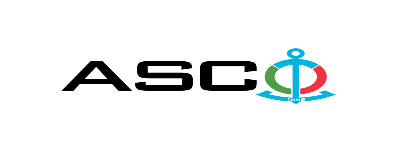 ЗАКРЫТОЕ АКЦИОНЕРНОЕ ОБЩЕСТВО «АЗЕРБАЙДЖАНСКОЕ КАСПИЙСКОЕ МОРСКОЕ ПАРОХОДСТВО» ОБЪЯВЛЯЕТ О ПРОВЕДЕНИИ ОТКРЫТОГО КОНКУРСА НА ЗАКУПКУ УСЛУГ ПО МОНТАЖУ САНТЕХНИЧЕСКИХ СИСТЕМ МНОГОЭТАЖНЫХ ЖИЛЫХ ДОМОВ С ДЕТСКИМ САДОМ НА ПЕРВОМ ЭТАЖЕ ЖСК "ДЕНИЗЧИ"  К о н к у р с № AM072 / 2021 (на бланке участника-претендента)ПИСЬМО-ЗАЯВКА НА УЧАСТИЕ В ОТКРЫТОМ КОНКУРСЕ Город _______       “___”_________20___года ___________№           							                                                                                          Председателю Комитета по Закупкам АСКОГосподину Дж. МахмудлуНастоящей заявкой [с указанием полного наименования претендента-подрядчика] подтверждает намерение принять участие в открытом конкурсе № [с указанием претендентом номера конкурса], объявленном «АСКО» в связи с закупкой «__________». При этом подтверждаем, что в отношении [с указанием полного наименования претендента-подрядчика] не проводится процедура ликвидации, банкротства, деятельность не приостановлена, а также отсутствуют иные обстоятельства, не позволяющие участвовать в данном тендере.  Гарантируем, что [с указанием полного наименования претендента-подрядчика] не является лицом, связанным с АСКО. Сообщаем, что для оперативного взаимодействия с Вами по вопросам, связанным с представленной документацией и другими процедурами, нами уполномочен:Контактное лицо : . . . . . . . . . . . . . . . . . . . . .  Должность контактного лица: . . . . . . . . . . . . . . . . . . . . .  Телефон :  . . . . . . . . . . . . . . . . . . . . .  E-mail: . . . . . . . . . . . . . . . . . . . . .  Приложение:Оригинал  банковского  документа об  оплате взноса за участие в конкурсе –  на ____ листах.________________________________                                   _______________________(Ф.И.О. уполномоченного лица) (подпись уполномоченного лица)_________________________________                                                  (должность уполномоченного лица)                                                       ПЕРЕЧЕНЬ ТОВАРОВ :Технические условия и объем работ по монтажу сантехнических систем  многоэтажных жилых домов с детским садом на 1 этаже на балансе ЖСК "Денизчи" (1А, 1Б, 2А, 2Б) (стоимость материалов и услуг влючительно)При внутреннем ремонте здания необходимо соблюдать требования проектной документации. На используемые материалы необходимо предоставить сертификат соответствия, сертификат качества и в том числе гигиенический сертификат.Необходимо указать срок сдачи работ.Необходимо предоставить специальную лицензию на проведению строительных работ.Для выполнения работ, требуется предоставить документы на участок для испытаний и ремонта, технические возможности и соответствующие рабочие разрешения и  документы удостоверяющий опыт персонала предприятия.Члены персонала строительной организации должны иметь сертификаты на работу, указанную в объеме работ.Строительная организация должна иметь список официальных работников и договоров с работниками.Специализированная организация должна иметь опыт работы не менее 3 лет и предявить договоры на выполненные работы.Соблюдение правил безопасности при проведении строительных работ в соответствии с требованиями ЗАО «АКМП» и строительными нормами.Контактное лицо по техническим вопросам Начальник отдела технического производства ООО «Денизчи ремонтное строительство» Эльвин АлиевТелефон : +99450 2286364E-mail: elvin.aliyev@asco.azКонтактное лицо по техническим вопросам Эминов Джавид, инженер Отдела капитального строительства и ремонтаТелефон: +99450 2740251Электронная почта:     cavid.eminov@asco.az       До заключения договора купли-продажи с компанией победителем конкурса  проводится проверка претендента в соответствии с правилами закупок АСКО.    Компания должна перейти по этой ссылке (http://asco.az/sirket/satinalmalar/podratcilarin-elektron-muraciet-formasi/), чтобы заполнить специальную форму или представить следующие документы:Устав компании (со всеми изменениями и дополнениями)Выписка из реестра коммерческих юридических лиц (выданная в течение последнего 1 месяца)Информация об учредителе юридического лица  в случае если учредитель является юридическим лицомИНН свидететльствоАудированный баланс бухгалтерского учета или налоговая декларация (в зависимости от системы налогообложения) / справка на отсутствие налоговой задолженности в органах налогообложения Удостоверения личности законного представителяЛицензии учреждения необходимые для оказания услуг / работ (если применимо)Договор не будет заключен с компаниями которые не предоставляли указанные документы и не получили позитивную оценку по результатам процедуры проверки и они будут исключены из конкурса !  Перечень документов для участия в конкурсе:Заявка на участие в конкурсе (образец прилагается) ; Банковский документ об оплате взноса за участие в конкурсе ; Конкурсное предложение ; Банковская справка о финансовом положении грузоотправителя за последний год (или в течении периода функционирования) ;Справка из соответствующих налоговых органов об отсутствии  просроченных обязательств по налогам и другим обязательным платежам в Азербайджанской Республике, а также об отсутствии неисполненных обязанностей налогоплательщика, установленных Налоговым кодексом Азербайджанской Республики в течение последнего года (исключая период приостановления). На первичном этапе, заявка на участие в конкурсе (подписанная и скрепленная печатью) и банковский документ об оплате взноса за участие (за исключением конкурсного предложения) должны быть представлены на Азербайджанском, русском или английском языках не позднее 17:00 (по Бакинскому времени) 15 октября 2021 года по месту нахождения Закрытого Акционерного Общества «Азербайджанское Каспийское Морское Пароходство» (далее – «АСКО» или "Закупочная Организация") или путем отправления на электронную почту контактного лица. Остальные документы должны быть представлены в конверте конкурсного предложения.   Перечень (описание) закупаемых товаров, работ и услуг прилагается.Сумма взноса за участие в конкурсе и приобретение Сборника Основных Условий :Претенденты, желающие принять участие в конкурсе, должны оплатить нижеуказанную сумму взноса за участие в конкурсе (название организации проводящий конкурс и предмет конкурса должны быть точно указаны в платежном поручении) путем перечисления средств на банковский счет АСКО с последующим представлением в АСКО документа подтверждающего оплату, в срок не позднее, указанного в первом разделе.  Претенденты, выполнявшие данное требование, вправе приобрести Сборник Основных Условий по предмету закупки у контактного лица в электронном или печатном формате в любой день недели с 09.00 до 18.00 часов до даты, указанной в разделе IV объявления.Взнос за участие (без НДС) : 150 АЗН Допускается оплата суммы взноса за участие в манатах или в долларах США и Евро в эквивалентном размере.   Номер счета :Взнос за участие в конкурсе не подлежит возврату ни при каких обстоятельствах, за исключением отмены конкурса АСКО !Гарантия на конкурсное предложение:Для конкурсного предложения требуется банковская гарантия в сумме не менее 1 (одного)% от цены предложения. Форма банковской гарантии будет указана в Сборнике Основных Условий. Оригинал банковской гарантии должен быть представлен в конкурсном конверте вместе с предложением. В противном случае Закупочная Организация оставляет за собой право отвергать такое предложение. Финансовое учреждение, выдавшее гарантию, должно быть принято в финансовых операциях в Азербайджанской Республике и / или в международном уровне. Закупочная организация  оставляет за собой право не принимать никаких недействительных  банковских гарантий.В случае если лица, желающие принять участие в конкурсе закупок, предпочтут  представить гарантию другого типа  (аккредитив, ценные бумаги,  перевод средств на счет указанный в тендерных документах, депозит и другие финансовые активы), в этом случае должны предварительно запросить АСКО посредством контактного лица, указанного в объявлении и получить согласие  о возможности приемлемости такого вида гарантии. Сумма гарантии за исполнение договора требуется в размере 5 (пяти) % от закупочной цены.Для текущей закупочной операции Закупающая Организация произведет оплату только после того, как товары будут доставлены на склад, предоплата не предусмотрена.Срок исполнения контракта :Товары будут приобретены по мере необходимости. Требуется выполнение договора купли-продажи в течение 5 (пяти) календарных дней после получения  официального заказа (запроса) от АСКО.Предельный срок и время подачи конкурсного предложения :Участники, представившие заявку на участие и банковский документ об оплате взноса за участие в конкурсе до срока, указанного в первом разделе, должны представить свои конкурсные предложения в «АСКО» в запечатанном конверте (один оригинальный экземпляр и одна копия) не позднее 17:00 (по Бакинскому времени) 21 октября 2021 года.Конкурсные предложения, полученные позже указанной даты и времени, не вскрываются и возвращаются участнику.Адрес закупочной организации :Азербайджанская Республика, AZ1003, город Баку, проспект Нефтяников  2. Председателю Комитета по Закупкам АСКОКонтактное лицо :Эмиль ГасановВедущий специалист по закупкам Департамента Закупок АСКОТелефон :  +99450 422 00 11Электронная почта: emil.hasanov@asco.az, tender@asco.azЗаур Саламов Специалист по закупкам Департамента Закупок АСКОТелефонный номер: +99455 817 08 12Адрес электронной почты: zaur.salamov@asco.azПо юридическим вопросам :Телефонный номер: +994 12 4043700 (внутр. 1262)Адрес электронной почты:  tender@asco.azДата, время и место вскрытия конвертов с конкурсными предложениями :Вскрытие конвертов будет производиться в 15.00 (по Бакинскому времени) 22 октября 2021 года по адресу, указанному в разделе V. Лица, желающие принять участие в вскрытии конверта, должны представить документ, подтверждающий их участие (соответствующую доверенность от участвующего юридического или физического лица) и удостоверение личности не позднее, чем за полчаса до начала конкурса.Сведения о победителе конкурса :Информация о победителе конкурса будет размещена в разделе «Объявления» официального сайта АСКО.№Описание услугЕдиница измеренияКоличествоТребование к сертификатуСтрана-производитель и марка товара согласно станлдарту Монтаж сантехнических систем  многоэтажных жилых домов с детским садом на 1 этаже на балансе ЖСК "Денизчи" (1А, 1Б, 2А, 2Б) (стоимость материалов и услуг влючительно)Монтаж сантехнических систем  многоэтажных жилых домов с детским садом на 1 этаже на балансе ЖСК "Денизчи" (1А, 1Б, 2А, 2Б) (стоимость материалов и услуг влючительно)Монтаж сантехнических систем  многоэтажных жилых домов с детским садом на 1 этаже на балансе ЖСК "Денизчи" (1А, 1Б, 2А, 2Б) (стоимость материалов и услуг влючительно)Монтаж сантехнических систем  многоэтажных жилых домов с детским садом на 1 этаже на балансе ЖСК "Денизчи" (1А, 1Б, 2А, 2Б) (стоимость материалов и услуг влючительно)Монтаж сантехнических систем  многоэтажных жилых домов с детским садом на 1 этаже на балансе ЖСК "Денизчи" (1А, 1Б, 2А, 2Б) (стоимость материалов и услуг влючительно)Монтаж сантехнических систем  многоэтажных жилых домов с детским садом на 1 этаже на балансе ЖСК "Денизчи" (1А, 1Б, 2А, 2Б) (стоимость материалов и услуг влючительно)Вода - канализация1A -Монтаж системы питьевого водоснабжения (кухня, санузел, водопровод холодной воды, стояк холодной воды, трубопровод горячей воды, стояк горячей воды, трубопровод циркуляции , стояк циркуляции) ХОЗЯЙСТВЕННО - ПИТЬЕВОЙ ВОДОПРОВОД (S1)1A -Монтаж системы питьевого водоснабжения (кухня, санузел, водопровод холодной воды, стояк холодной воды, трубопровод горячей воды, стояк горячей воды, трубопровод циркуляции , стояк циркуляции) ХОЗЯЙСТВЕННО - ПИТЬЕВОЙ ВОДОПРОВОД (S1)1A -Монтаж системы питьевого водоснабжения (кухня, санузел, водопровод холодной воды, стояк холодной воды, трубопровод горячей воды, стояк горячей воды, трубопровод циркуляции , стояк циркуляции) ХОЗЯЙСТВЕННО - ПИТЬЕВОЙ ВОДОПРОВОД (S1)1A -Монтаж системы питьевого водоснабжения (кухня, санузел, водопровод холодной воды, стояк холодной воды, трубопровод горячей воды, стояк горячей воды, трубопровод циркуляции , стояк циркуляции) ХОЗЯЙСТВЕННО - ПИТЬЕВОЙ ВОДОПРОВОД (S1)1A -Монтаж системы питьевого водоснабжения (кухня, санузел, водопровод холодной воды, стояк холодной воды, трубопровод горячей воды, стояк горячей воды, трубопровод циркуляции , стояк циркуляции) ХОЗЯЙСТВЕННО - ПИТЬЕВОЙ ВОДОПРОВОД (S1)1A -Монтаж системы питьевого водоснабжения (кухня, санузел, водопровод холодной воды, стояк холодной воды, трубопровод горячей воды, стояк горячей воды, трубопровод циркуляции , стояк циркуляции) ХОЗЯЙСТВЕННО - ПИТЬЕВОЙ ВОДОПРОВОД (S1)1Монтаж трубы PP-R SDR11 ∅20 х 1,9 PN25 ГОСТ 32415-2013 (с фитингами - муфта, тройник, колено 90º, хомут и тд.)  метр4604Сертификат соответствия,  Сертификат качества и Гигиенический СертификатСтрана производства, производитель и марка товара согласно стандарту 2Монтаж трубы PP-R SDR11 ∅25 х 2,3 PN25 ГОСТ 32415-2013 (с фитингами - муфта, тройник, колено 90º, хомут и тд.)метр3462Сертификат соответствия,  Сертификат качества и Гигиенический СертификатСтрана производства, производитель и марка товара согласно стандарту 3Монтаж трубы PP-R SDR11 ∅32 х 2,9 PN25 ГОСТ 32415-2013 (с фитингами - муфта, тройник, колено 90º, хомут и тд.) метр218Сертификат соответствия,  Сертификат качества и Гигиенический СертификатСтрана производства, производитель и марка товара согласно стандарту 4Монтаж трубы PP-R SDR11 ∅40 х 3,7 PN25 ГОСТ 32415-2013 (с фитингами - муфта, тройник, колено 90º, хомут и тд.)метр50Сертификат соответствия,  Сертификат качества и Гигиенический СертификатСтрана производства, производитель и марка товара согласно стандарту 5Монтаж трубы PP-R SDR11 ∅63 х 5,8 PN25 ГОСТ 32415-2013 (с фитингами - муфта, тройник, колено 90º, хомут и тд.)метр437Сертификат соответствия,  Сертификат качества и Гигиенический СертификатСтрана производства, производитель и марка товара согласно стандарту 6Монтаж латунного запорно - проходного вентиля. Тип перехода 15б3p Ду-∅15; 1,6 МПа; (с фитингами -  американка, локоть и т. д.)шт.512Сертификат соответствия,  Сертификат качества и Гигиенический СертификатСтрана производства, производитель и марка товара согласно стандарту 7Монтаж латунного запорно - проходного вентиля. Тип перехода 15б3p Ду-∅20; 1,6 МПа; (с фитингами -  американка, локоть и т. д.)шт.520Сертификат соответствия,  Сертификат качества и Гигиенический СертификатСтрана производства, производитель и марка товара согласно стандарту 8Монтаж латунного запорно - проходного вентиля. Тип перехода 15б3p Ду-∅25; 1,6 МПа; (с фитингами -  американка, локоть и т. д.)шт.8Сертификат соответствия,  Сертификат качества и Гигиенический СертификатСтрана производства, производитель и марка товара согласно стандарту 9Монтаж латунного запорно - проходного вентиля. Тип перехода 15б3p Ду- ∅ 32; 1,6 МПа; (с фитингами - американка, локоть и т. д.)шт.32Сертификат соответствия,  Сертификат качества и Гигиенический СертификатСтрана производства, производитель и марка товара согласно стандарту 10Монтаж регулятора давления (манометр) Д - Ø 100; резьба - м20 x 1,5; класс точности - 2,5; 16 бар; IP - 40;  вибростойкий  ГОСТ 2405-88шт.56Сертификат соответствия,  Сертификат качества и Гигиенический СертификатСтрана производства, производитель и марка товара согласно стандарту 11 Монтаж теплоизоляции для трубы диаметром ∅32 - 30 мм (вспененный полиэтилен) ГОСТ Р 56729-2015 (EN 14313: 2009)метр218Сертификат соответствия,  Сертификат качества и Гигиенический СертификатСтрана производства, производитель и марка товара согласно стандарту 12 Монтаж теплоизоляции для трубы диаметром ∅40 - 30 мм (вспененный полиэтилен) ГОСТ Р 56729-2015 (EN 14313: 2009)метр50Сертификат соответствия,  Сертификат качества и Гигиенический СертификатСтрана производства, производитель и марка товара согласно стандарту 13 Монтаж теплоизоляции для трубы диаметром ∅63 - 30 мм (вспененный полиэтилен) ГОСТ Р 56729-2015 (EN 14313: 2009)метр437Сертификат соответствия,  Сертификат качества и Гигиенический СертификатСтрана производства, производитель и марка товара согласно стандарту Монтаж системы канализации здания 1А (СИСТЕМА ХОЗЯЙСТВЕННО-БЫТОВОЙ КАНАЛИЗАЦИИ)  (К1, ДК1, ТК2))Монтаж системы канализации здания 1А (СИСТЕМА ХОЗЯЙСТВЕННО-БЫТОВОЙ КАНАЛИЗАЦИИ)  (К1, ДК1, ТК2))Монтаж системы канализации здания 1А (СИСТЕМА ХОЗЯЙСТВЕННО-БЫТОВОЙ КАНАЛИЗАЦИИ)  (К1, ДК1, ТК2))Монтаж системы канализации здания 1А (СИСТЕМА ХОЗЯЙСТВЕННО-БЫТОВОЙ КАНАЛИЗАЦИИ)  (К1, ДК1, ТК2))Монтаж системы канализации здания 1А (СИСТЕМА ХОЗЯЙСТВЕННО-БЫТОВОЙ КАНАЛИЗАЦИИ)  (К1, ДК1, ТК2))Монтаж системы канализации здания 1А (СИСТЕМА ХОЗЯЙСТВЕННО-БЫТОВОЙ КАНАЛИЗАЦИИ)  (К1, ДК1, ТК2))14Монтаж трубы НПВХ ∅50 х 1,8  ГОСТ 32412-2013; İSO 3633:2002; EN 1329-1:1999 (с фитингами - муфта, тройник, колено 90º, хомут и тд.)метр720Сертификат соответствия, Сертификат качестваСтрана производства, производитель и марка товара согласно стандарту 15Монтаж трубы НПВХ ∅110 х 3,2  ГОСТ 32412-2013; İSO 3633:2002; EN 1329-1:1999 (с фитингами - муфта, тройник, колено 90º, хомут и тд.)метр930Сертификат соответствия, Сертификат качестваСтрана производства, производитель и марка товара согласно стандарту 16Монтаж ревизии. Ревизия ПП-Г∅50 ГОСТ 32414-2013; ISO 7671 : 2003, NEQ; EN 1451-1: 1998, NEQшт.90Сертификат соответствия, Сертификат качестваСтрана производства, производитель и марка товара согласно стандарту 17Монтаж ревизии. Ревизия ПП-Г∅110 ГОСТ 32414-2013; ISO 7671 : 2003, NEQ; EN 1451-1: 1998, NEQшт.88Сертификат соответствия, Сертификат качестваСтрана производства, производитель и марка товара согласно стандарту Монтаж ливневой канализации 1А (СИСТЕМА ВНУТРЕННЕГО ВОДОСТОКА (K2))Монтаж ливневой канализации 1А (СИСТЕМА ВНУТРЕННЕГО ВОДОСТОКА (K2))Монтаж ливневой канализации 1А (СИСТЕМА ВНУТРЕННЕГО ВОДОСТОКА (K2))Монтаж ливневой канализации 1А (СИСТЕМА ВНУТРЕННЕГО ВОДОСТОКА (K2))Монтаж ливневой канализации 1А (СИСТЕМА ВНУТРЕННЕГО ВОДОСТОКА (K2))Монтаж ливневой канализации 1А (СИСТЕМА ВНУТРЕННЕГО ВОДОСТОКА (K2))19Монтаж трубы НПВХ ∅50 х 1,8 ГОСТ 32412-2013; İSO 3633:2002; EN 1329-1:1999 (с фитингами - муфта, тройник, колено 90º, хомут и тд.)метр106Сертификат соответствия, Сертификат качестваСтрана производства, производитель и марка товара согласно стандарту 20Монтаж трубы НПВХ ∅ 75 х 3,2 ГОСТ 32412-2013; İSO 3633:2002; EN 1329-1:1999 (с фитингами - муфта, тройник, колено 90º, хомут и тд.)метр276Сертификат соответствия, Сертификат качестваСтрана производства, производитель и марка товара согласно стандарту 21Монтаж трубы НПВХ ∅ 110 х 3,2 ГОСТ 32412-2013; İSO 3633:2002; EN 1329-1:1999 (с фитингами - муфта, тройник, колено 90º, хомут и тд.)метр114Сертификат соответствия, Сертификат качестваСтрана производства, производитель и марка товара согласно стандарту 22Монтаж ревизии. Ревизия ПП-Г ∅ 75 ГОСТ 32414-2013; ISO 7671 : 2003, NEQ; EN 1451-1: 1998, NEQшт.25Сертификат соответствия, Сертификат качестваСтрана производства, производитель и марка товара согласно стандарту 24Монтаж ревизии. Ревизия ПП-Г ∅ 110 ГОСТ 32414-2013; ISO 7671 : 2003, NEQ; EN 1451-1: 1998, NEQшт.8Сертификат соответствия, Сертификат качестваСтрана производства, производитель и марка товара согласно стандарту 25Монтаж пластикового трапа 10 х10 см выход ∅50 (верхняя часть из нержавейки)шт.195Сертификат соответствия, Сертификат качестваСтрана производства, производитель и марка товара согласно стандарту 1Б -Монтаж системы питьевого водоснабжения (кухня, санузел, водопровод холодной воды, стояк холодной воды, трубопровод горячей воды, стояк горячей воды, трубопровод циркуляции , стояк циркуляции) ХОЗЯЙСТВЕННО - ПИТЬЕВОЙ ВОДОПРОВОД (S1)1Б -Монтаж системы питьевого водоснабжения (кухня, санузел, водопровод холодной воды, стояк холодной воды, трубопровод горячей воды, стояк горячей воды, трубопровод циркуляции , стояк циркуляции) ХОЗЯЙСТВЕННО - ПИТЬЕВОЙ ВОДОПРОВОД (S1)1Б -Монтаж системы питьевого водоснабжения (кухня, санузел, водопровод холодной воды, стояк холодной воды, трубопровод горячей воды, стояк горячей воды, трубопровод циркуляции , стояк циркуляции) ХОЗЯЙСТВЕННО - ПИТЬЕВОЙ ВОДОПРОВОД (S1)1Б -Монтаж системы питьевого водоснабжения (кухня, санузел, водопровод холодной воды, стояк холодной воды, трубопровод горячей воды, стояк горячей воды, трубопровод циркуляции , стояк циркуляции) ХОЗЯЙСТВЕННО - ПИТЬЕВОЙ ВОДОПРОВОД (S1)1Б -Монтаж системы питьевого водоснабжения (кухня, санузел, водопровод холодной воды, стояк холодной воды, трубопровод горячей воды, стояк горячей воды, трубопровод циркуляции , стояк циркуляции) ХОЗЯЙСТВЕННО - ПИТЬЕВОЙ ВОДОПРОВОД (S1)1Б -Монтаж системы питьевого водоснабжения (кухня, санузел, водопровод холодной воды, стояк холодной воды, трубопровод горячей воды, стояк горячей воды, трубопровод циркуляции , стояк циркуляции) ХОЗЯЙСТВЕННО - ПИТЬЕВОЙ ВОДОПРОВОД (S1)26Монтаж трубы PP-R SDR11 ∅ 20 х 1,9 PN25 ГОСТ 32415-2013 (с фитингами - муфта, тройник, колено 90º, хомут и тд.) метр4788Сертификат соответствия,  Сертификат качества и Гигиенический СертификатСтрана производства, производитель и марка товара согласно стандарту 27Монтаж трубы PP-R SDR11 ∅ 25 х 2,3 PN25 ГОСТ 32415-2013 (с фитингами - муфта, тройник, колено 90º, хомут и тд.)метр3674Сертификат соответствия,  Сертификат качества и Гигиенический СертификатСтрана производства, производитель и марка товара согласно стандарту 28Монтаж трубы PP-R SDR11 ∅ 32 х 2,9 PN25 ГОСТ 32415-2013 (с фитингами - муфта, тройник, колено 90º, хомут и тд.) метр218Сертификат соответствия,  Сертификат качества и Гигиенический СертификатСтрана производства, производитель и марка товара согласно стандарту 29Монтаж трубы PP-R SDR11 ∅ 40 х 3,7 PN25 ГОСТ 32415-2013 (с фитингами - муфта, тройник, колено 90º, хомут и тд.)метр50Сертификат соответствия,  Сертификат качества и Гигиенический СертификатСтрана производства, производитель и марка товара согласно стандарту 30Монтаж трубы PP-R SDR11 ∅ 63 х 5,8 PN25 ГОСТ 32415-2013 (с фитингами - муфта, тройник, колено 90º, хомут и тд.)метр110Сертификат соответствия,  Сертификат качества и Гигиенический СертификатСтрана производства, производитель и марка товара согласно стандарту 31Монтаж латунного запорно - проходного вентиля. Тип перехода 15б3p Ду- ∅ 15; 1,6 МПа; (с фитингами - американка, локоть и т. д.)шт.484Сертификат соответствия,  Сертификат качества и Гигиенический СертификатСтрана производства, производитель и марка товара согласно стандарту 32Монтаж латунного запорно - проходного вентиля. Тип перехода 15б3p Ду- ∅ 20; 1,6 МПа; (с фитингами - американка, локоть и т. д.)шт.423Сертификат соответствия,  Сертификат качества и Гигиенический СертификатСтрана производства, производитель и марка товара согласно стандарту 33Монтаж латунного запорно - проходного вентиля. Тип перехода 15б3p Ду- ∅ 25; 1,6 МПа; (с фитингами - американка, локоть и т. д.)шт.8Сертификат соответствия,  Сертификат качества и Гигиенический СертификатСтрана производства, производитель и марка товара согласно стандарту 34Монтаж латунного запорно - проходного вентиля. Тип перехода 15б3p Ду- ∅ 32; 1,6 МПа; (с фитингами - американка, локоть и т. д.)шт.30Сертификат соответствия,  Сертификат качества и Гигиенический СертификатСтрана производства, производитель и марка товара согласно стандарту 35Монтаж регулятора давления (манометр) Д - Ø 100; резьба - м20 x 1,5; класс точности - 2,5; 16 бар; IP - 40;  вибростойкий  ГОСТ 2405-88шт.48Сертификат соответствия,  Сертификат качества и Гигиенический СертификатСтрана производства, производитель и марка товара согласно стандарту 36Монтаж теплоизоляции для трубы диаметром ∅32 - 30 мм (вспененный полиэтилен) ГОСТ Р 56729-2015 (EN 14313: 2009)метр218Сертификат соответствия,  Сертификат качества и Гигиенический СертификатСтрана производства, производитель и марка товара согласно стандарту 37 Монтаж теплоизоляции для трубы диаметром ∅ 40 - 30 мм (вспененный полиэтилен) ГОСТ Р 56729-2015 (EN 14313: 2009)метр50Сертификат соответствия,  Сертификат качества и Гигиенический СертификатСтрана производства, производитель и марка товара согласно стандарту 38 Монтаж теплоизоляции для трубы диаметром ∅ 63 - 30 мм (вспененный полиэтилен) ГОСТ Р 56729-2015 (EN 14313: 2009)метр437Сертификат соответствия,  Сертификат качества и Гигиенический СертификатСтрана производства, производитель и марка товара согласно стандарту Монтаж системы канализации здания 1Б (СИСТЕМА ХОЗЯЙСТВЕННО-БЫТОВОЙ КАНАЛИЗАЦИИ)  (К1, ДК1, ТК2))Монтаж системы канализации здания 1Б (СИСТЕМА ХОЗЯЙСТВЕННО-БЫТОВОЙ КАНАЛИЗАЦИИ)  (К1, ДК1, ТК2))Монтаж системы канализации здания 1Б (СИСТЕМА ХОЗЯЙСТВЕННО-БЫТОВОЙ КАНАЛИЗАЦИИ)  (К1, ДК1, ТК2))Монтаж системы канализации здания 1Б (СИСТЕМА ХОЗЯЙСТВЕННО-БЫТОВОЙ КАНАЛИЗАЦИИ)  (К1, ДК1, ТК2))Монтаж системы канализации здания 1Б (СИСТЕМА ХОЗЯЙСТВЕННО-БЫТОВОЙ КАНАЛИЗАЦИИ)  (К1, ДК1, ТК2))Монтаж системы канализации здания 1Б (СИСТЕМА ХОЗЯЙСТВЕННО-БЫТОВОЙ КАНАЛИЗАЦИИ)  (К1, ДК1, ТК2))39Монтаж трубы НПВХ ∅ 50 х 1,8 ГОСТ 32412-2013; İSO 3633:2002; EN 1329-1:1999 (с фитингами - муфта, тройник, колено 90º, хомут и тд.)метр798Сертификат соответствия, Сертификат качестваСтрана производства, производитель и марка товара согласно стандарту 40Монтаж трубы НПВХ ∅110 х 3,2  ГОСТ 32412-2013; İSO 3633:2002; EN 1329-1:1999 (с фитингами - муфта, тройник, колено 90º, хомут и тд.)метр1020Сертификат соответствия, Сертификат качестваСтрана производства, производитель и марка товара согласно стандарту 41Монтаж ревизии. Ревизия ПП-Г ∅ 50 ГОСТ 32414-2013; ISO 7671 : 2003, NEQ; EN 1451-1: 1998, NEQшт.105Сертификат соответствия, Сертификат качестваСтрана производства, производитель и марка товара согласно стандарту 42Монтаж ревизии. Ревизия ПП-Г∅110 ГОСТ 32414-2013; ISO 7671 : 2003, NEQ; EN 1451-1: 1998, NEQшт.95Сертификат соответствия, Сертификат качестваСтрана производства, производитель и марка товара согласно стандарту Монтаж ливневой канализации -1Б (СИСТЕМА ВНУТРЕННЕГО ВОДОСТОКА (K2))Монтаж ливневой канализации -1Б (СИСТЕМА ВНУТРЕННЕГО ВОДОСТОКА (K2))Монтаж ливневой канализации -1Б (СИСТЕМА ВНУТРЕННЕГО ВОДОСТОКА (K2))Монтаж ливневой канализации -1Б (СИСТЕМА ВНУТРЕННЕГО ВОДОСТОКА (K2))Монтаж ливневой канализации -1Б (СИСТЕМА ВНУТРЕННЕГО ВОДОСТОКА (K2))Монтаж ливневой канализации -1Б (СИСТЕМА ВНУТРЕННЕГО ВОДОСТОКА (K2))44Монтаж трубы НПВХ ∅ 50 х 1,8 ГОСТ 32412-2013; İSO 3633:2002; EN 1329-1:1999 (с фитингами - муфта, тройник, колено 90º, хомут и тд.)метр106Сертификат соответствия, Сертификат качестваСтрана производства, производитель и марка товара согласно стандарту 45Монтаж трубы НПВХ ∅ 75 х 3,2 ГОСТ 32412-2013; İSO 3633:2002; EN 1329-1:1999 (с фитингами - муфта, тройник, колено 90º, хомут и тд.)метр272Сертификат соответствия, Сертификат качестваСтрана производства, производитель и марка товара согласно стандарту 46Монтаж трубы НПВХ ∅ 110 х 3,2 ГОСТ 32412-2013; İSO 3633:2002; EN 1329-1:1999 (с фитингами - муфта, тройник, колено 90º, хомут и тд.)метр118Сертификат соответствия, Сертификат качестваСтрана производства, производитель и марка товара согласно стандарту 47Монтаж ревизии. Ревизия ПП-Г ∅ 75 ГОСТ 32414-2013; ISO 7671 : 2003, NEQ; EN 1451-1: 1998, NEQшт.25Сертификат соответствия, Сертификат качестваСтрана производства, производитель и марка товара согласно стандарту 49Монтаж ревизии. Ревизия ПП-Г ∅ 110 ГОСТ 32414-2013; ISO 7671 : 2003, NEQ; EN 1451-1: 1998, NEQшт.8Сертификат соответствия, Сертификат качестваСтрана производства, производитель и марка товара согласно стандарту 50Монтаж пластикового трапа 10 х10 см выход ∅50 (верхняя часть из нержавейки)шт.210Сертификат соответствия, Сертификат качестваСтрана производства, производитель и марка товара согласно стандарту Монтаж системы питьевого водоснабжения в здании 1С (главные водопроводы в шахтах) ХОЗЯЙСТВЕННО - ПИТЬЕВОЙ ВОДОПРОВОД (S1)Монтаж системы питьевого водоснабжения в здании 1С (главные водопроводы в шахтах) ХОЗЯЙСТВЕННО - ПИТЬЕВОЙ ВОДОПРОВОД (S1)Монтаж системы питьевого водоснабжения в здании 1С (главные водопроводы в шахтах) ХОЗЯЙСТВЕННО - ПИТЬЕВОЙ ВОДОПРОВОД (S1)Монтаж системы питьевого водоснабжения в здании 1С (главные водопроводы в шахтах) ХОЗЯЙСТВЕННО - ПИТЬЕВОЙ ВОДОПРОВОД (S1)Монтаж системы питьевого водоснабжения в здании 1С (главные водопроводы в шахтах) ХОЗЯЙСТВЕННО - ПИТЬЕВОЙ ВОДОПРОВОД (S1)Монтаж системы питьевого водоснабжения в здании 1С (главные водопроводы в шахтах) ХОЗЯЙСТВЕННО - ПИТЬЕВОЙ ВОДОПРОВОД (S1)51Монтаж трубы PP-R SDR11 ∅32 х 2,9 PN25 ГОСТ 32415-2013 (с фитингами - муфта, тройник, колено 90º, хомут и тд.) метр52Сертификат соответствия,  Сертификат качества и Гигиенический СертификатСтрана производства, производитель и марка товара согласно стандарту 52Монтаж трубы PP-R SDR11 ∅40 х 3,7 PN25 ГОСТ 32415-2013 (с фитингами - муфта, тройник, колено 90º, хомут и тд.)метр50Сертификат соответствия,  Сертификат качества и Гигиенический СертификатСтрана производства, производитель и марка товара согласно стандарту 53Монтаж трубы PP-R SDR11 ∅ 63 х 5,8 PN25 ГОСТ 32415-2013 (с фитингами - муфта, тройник, колено 90º, хомут и тд.)метр104Сертификат соответствия,  Сертификат качества и Гигиенический СертификатСтрана производства, производитель и марка товара согласно стандарту 54Монтаж латунного запорно - проходного вентиля. Тип перехода 15б3p Ду- ∅ 25; 1,6 МПа; (с фитингами - американка, локоть и т. д.)шт.30Сертификат соответствия,  Сертификат качества и Гигиенический СертификатСтрана производства, производитель и марка товара согласно стандарту 55Монтаж регулятора давления (манометр) Д - Ø 100; резьба - м20 x 1,5; класс точности - 2,5; 16 бар; IP - 40;  вибростойкий  ГОСТ 2405-88шт.48Сертификат соответствия,  Сертификат качества и Гигиенический СертификатСтрана производства, производитель и марка товара согласно стандарту 56 Монтаж теплоизоляции для трубы диаметром ∅ 32 - 30 мм (вспененный полиэтилен) ГОСТ Р 56729-2015 (EN 14313: 2009)метр52Сертификат соответствия,  Сертификат качества и Гигиенический СертификатСтрана производства, производитель и марка товара согласно стандарту 57 Монтаж теплоизоляции для трубы диаметром ∅40 - 30 мм (вспененный полиэтилен) ГОСТ Р 56729-2015 (EN 14313: 2009)метр50Сертификат соответствия,  Сертификат качества и Гигиенический СертификатСтрана производства, производитель и марка товара согласно стандарту 58 Монтаж теплоизоляции для трубы диаметром ∅ 63 - 30 мм (вспененный полиэтилен) ГОСТ Р 56729-2015 (EN 14313: 2009)метр104Сертификат соответствия,  Сертификат качества и Гигиенический СертификатСтрана производства, производитель и марка товара согласно стандарту Монтаж системы питьевого водоснабжения в подвале ((1A, 1B, 1C ХОЗЯЙСТВЕННО - ПИТЬЕВОЙ ВОДОПРОВОД (S1)Монтаж системы питьевого водоснабжения в подвале ((1A, 1B, 1C ХОЗЯЙСТВЕННО - ПИТЬЕВОЙ ВОДОПРОВОД (S1)Монтаж системы питьевого водоснабжения в подвале ((1A, 1B, 1C ХОЗЯЙСТВЕННО - ПИТЬЕВОЙ ВОДОПРОВОД (S1)Монтаж системы питьевого водоснабжения в подвале ((1A, 1B, 1C ХОЗЯЙСТВЕННО - ПИТЬЕВОЙ ВОДОПРОВОД (S1)Монтаж системы питьевого водоснабжения в подвале ((1A, 1B, 1C ХОЗЯЙСТВЕННО - ПИТЬЕВОЙ ВОДОПРОВОД (S1)Монтаж системы питьевого водоснабжения в подвале ((1A, 1B, 1C ХОЗЯЙСТВЕННО - ПИТЬЕВОЙ ВОДОПРОВОД (S1)59Монтаж трубы PP-R SDR11 ∅32 х 2,9 PN25 ГОСТ 32415-2013 (с фитингами - муфта, тройник, колено 90º, хомут и тд.)метр198Сертификат соответствия,  Сертификат качества и Гигиенический СертификатСтрана производства, производитель и марка товара согласно стандарту 60Монтаж трубы PP-R SDR11 ∅ 40 х 3,7 PN25 ГОСТ 32415-2013 (с фитингами - муфта, тройник, колено 90º, хомут и тд.)метр42Сертификат соответствия,  Сертификат качества и Гигиенический СертификатСтрана производства, производитель и марка товара согласно стандарту 61Монтаж трубы PP-R SDR11 ∅ 50 х 4,6 PN25 ГОСТ 32415-2013 (с фитингами - муфта, тройник, колено 90º, хомут и тд.)метр6Сертификат соответствия,  Сертификат качества и Гигиенический СертификатСтрана производства, производитель и марка товара согласно стандарту 63Монтаж трубы PP-R SDR11 ∅ 63 х 5,8 PN25 ГОСТ 32415-2013 (с фитингами - муфта, тройник, колено 90º, хомут и тд.)метр140Сертификат соответствия,  Сертификат качества и Гигиенический СертификатСтрана производства, производитель и марка товара согласно стандарту 62Монтаж трубы PP-R SDR11 ∅ 75 х 6,8 PN25 ГОСТ 32415-2013 (с фитингами - муфта, тройник, колено 90º, хомут и тд.)метр346Сертификат соответствия,  Сертификат качества и Гигиенический СертификатСтрана производства, производитель и марка товара согласно стандарту 64Монтаж трубы PP-R SDR11 ∅ 125 х 11,4 PN25 ГОСТ 32415-2013 (с фитингами - муфта, тройник, колено 90º, хомут и тд.)метр16Сертификат соответствия,  Сертификат качества и Гигиенический СертификатСтрана производства, производитель и марка товара согласно стандарту 65Монтаж латунного запорно - проходного вентиля. Тип перехода 15б3p Ду- ∅ 25; 1,6 МПа; (с фитингами - американка, локоть и т. д.)шт.4Сертификат соответствия,  Сертификат качества и Гигиенический СертификатСтрана производства, производитель и марка товара согласно стандарту 66Монтаж латунного запорно - проходного вентиля. Тип перехода 15б3p Ду- ∅ 32; 1,6 МПа; (с фитингами - американка, локоть и т. д.)шт.2Сертификат соответствия,  Сертификат качества и Гигиенический СертификатСтрана производства, производитель и марка товара согласно стандарту 67Монтаж чугунной  задвижки параллельного типа (клинкетный клапан)  30ч6бр Ду- ∅32; 1,6мПа (с фитингами - американка, локоть и т. д.)шт.11Сертификат соответствия,  Сертификат качества и Гигиенический СертификатСтрана производства, производитель и марка товара согласно стандарту 68Монтаж чугунной задвижки параллельного типа (клинкетный клапан) 30ч6бр Ду- ∅ 100; 1,6мПа (с фитингами - американка, локоть и т. д.)шт.4Сертификат соответствия,  Сертификат качества и Гигиенический СертификатСтрана производства, производитель и марка товара согласно стандарту 69 Монтаж теплоизоляции для трубы диаметром ∅ 32 - 30 мм (вспененный полиэтилен) ГОСТ Р 56729-2015 (EN 14313: 2009)метр198Сертификат соответствия,  Сертификат качества и Гигиенический СертификатСтрана производства, производитель и марка товара согласно стандарту 70 Монтаж теплоизоляции для трубы диаметром ∅40 - 30 мм (вспененный полиэтилен) ГОСТ Р 56729-2015 (EN 14313: 2009)метр42Сертификат соответствия,  Сертификат качества и Гигиенический СертификатСтрана производства, производитель и марка товара согласно стандарту 71 Монтаж теплоизоляции для трубы диаметром ∅ 63 - 30 мм (вспененный полиэтилен) ГОСТ Р 56729-2015 (EN 14313: 2009)метр146Сертификат соответствия,  Сертификат качества и Гигиенический СертификатСтрана производства, производитель и марка товара согласно стандарту 72 Монтаж теплоизоляции для трубы диаметром ∅ 75 - 30 мм (вспененный полиэтилен) ГОСТ Р 56729-2015 (EN 14313: 2009)метр346Сертификат соответствия,  Сертификат качества и Гигиенический СертификатСтрана производства, производитель и марка товара согласно стандарту 73 Монтаж теплоизоляции для трубы диаметром ∅ 125 - 30 мм (вспененный полиэтилен) ГОСТ Р 56729-2015 (EN 14313: 2009)метр16Сертификат соответствия,  Сертификат качества и Гигиенический СертификатСтрана производства, производитель и марка товара согласно стандарту Монтаж канализационной системы в подвале (1А, 1Б, 1С СИСТЕМА ХОЗЯЙСТВЕННО-БЫТОВОЙ КАНАЛИЗАЦИИ (К1))Монтаж канализационной системы в подвале (1А, 1Б, 1С СИСТЕМА ХОЗЯЙСТВЕННО-БЫТОВОЙ КАНАЛИЗАЦИИ (К1))Монтаж канализационной системы в подвале (1А, 1Б, 1С СИСТЕМА ХОЗЯЙСТВЕННО-БЫТОВОЙ КАНАЛИЗАЦИИ (К1))Монтаж канализационной системы в подвале (1А, 1Б, 1С СИСТЕМА ХОЗЯЙСТВЕННО-БЫТОВОЙ КАНАЛИЗАЦИИ (К1))Монтаж канализационной системы в подвале (1А, 1Б, 1С СИСТЕМА ХОЗЯЙСТВЕННО-БЫТОВОЙ КАНАЛИЗАЦИИ (К1))Монтаж канализационной системы в подвале (1А, 1Б, 1С СИСТЕМА ХОЗЯЙСТВЕННО-БЫТОВОЙ КАНАЛИЗАЦИИ (К1))74Монтаж трубы НПВХ ∅ 50 х 1,8 ГОСТ 32412-2013; İSO 3633:2002; EN 1329-1:1999 (с фитингами - муфта, тройник, колено 90º, хомут и тд.)метр113Сертификат соответствия, Сертификат качестваСтрана производства, производитель и марка товара согласно стандарту 75Монтаж трубы НПВХ ∅ 75 х 3,2 ГОСТ 32412-2013; İSO 3633:2002; EN 1329-1:1999 (с фитингами - муфта, тройник, колено 90º, хомут и тд.)метр4Сертификат соответствия, Сертификат качестваСтрана производства, производитель и марка товара согласно стандарту 76Монтаж трубы НПВХ ∅ 110 х 3,2 ГОСТ 32412-2013; İSO 3633:2002; EN 1329-1:1999 (с фитингами - муфта, тройник, колено 90º, хомут и тд.)метр297Сертификат соответствия, Сертификат качестваСтрана производства, производитель и марка товара согласно стандарту 77Монтаж трубы НПВХ ∅ 160 х 4,0 ГОСТ 32412-2013; İSO 3633:2002; EN 1329-1:1999 (с фитингами - муфта, тройник, колено 90º, хомут и тд.)метр117Сертификат соответствия, Сертификат качестваСтрана производства, производитель и марка товара согласно стандарту 78Монтаж ревизии. Ревизия ПП-Г ∅ 50 ГОСТ 32414-2013; ISO 7671 : 2003, NEQ; EN 1451-1: 1998, NEQшт.21Сертификат соответствия, Сертификат качестваСтрана производства, производитель и марка товара согласно стандарту 79Монтаж ревизии. Ревизия ПП-Г∅110 ГОСТ 32414-2013; ISO 7671 : 2003, NEQ; EN 1451-1: 1998, NEQшт.43Сертификат соответствия, Сертификат качестваСтрана производства, производитель и марка товара согласно стандарту 81Монтаж ревизии. Ревизия ПП-Г ∅ 160 ГОСТ 32414-2013; ISO 7671 : 2003, NEQ; EN 1451-1: 1998, NEQшт.8Сертификат соответствия, Сертификат качестваСтрана производства, производитель и марка товара согласно стандарту 82 Монтаж дренажного насоса  Q=6 м³/час,  H=14 м, N=0,75 Квт / 5,7 A      комплект3Сертификат соответствия, Сертификат качестваСтрана производства, производитель и марка товара согласно стандарту Монтаж ливневой канализации в подвале - ((1A, 1В, 1C СИСТЕМА ВНУТРЕННЕГО ВОДОСТОКА (K2))Монтаж ливневой канализации в подвале - ((1A, 1В, 1C СИСТЕМА ВНУТРЕННЕГО ВОДОСТОКА (K2))Монтаж ливневой канализации в подвале - ((1A, 1В, 1C СИСТЕМА ВНУТРЕННЕГО ВОДОСТОКА (K2))Монтаж ливневой канализации в подвале - ((1A, 1В, 1C СИСТЕМА ВНУТРЕННЕГО ВОДОСТОКА (K2))Монтаж ливневой канализации в подвале - ((1A, 1В, 1C СИСТЕМА ВНУТРЕННЕГО ВОДОСТОКА (K2))Монтаж ливневой канализации в подвале - ((1A, 1В, 1C СИСТЕМА ВНУТРЕННЕГО ВОДОСТОКА (K2))83Монтаж трубы НПВХ ∅ 50 х 1,8 ГОСТ 32412-2013; İSO 3633:2002; EN 1329-1:1999 (с фитингами - муфта, тройник, колено 90º, хомут и тд.)метр12Сертификат соответствия, Сертификат качестваСтрана производства, производитель и марка товара согласно стандарту 84Монтаж латунного запорно - проходного вентиля. Тип перехода 15б3p Ду- ∅ 40; 1,6 МПа; (с фитингами - американка, локоть и т. д.)шт.3Сертификат соответствия, Сертификат качестваСтрана производства, производитель и марка товара согласно стандарту 85Обратный клапан из ковкого чугуна 16кч11р Ду∅40; 16 кг / см² шт.3Сертификат соответствия, Сертификат качестваСтрана производства, производитель и марка товара согласно стандарту 86Монтаж регулятора давления (манометр) Д - Ø 100; резьба - м20 x 1,5; класс точности - 2,5; 16 бар; IP - 40;  вибростойкий  ГОСТ 2405-88шт.3Сертификат соответствия, Сертификат качестваСтрана производства, производитель и марка товара согласно стандарту Монтаж системы питьевого водоснабжения в деском саду (кухня, санузел, водопровод холодной воды, стояк холодной воды, трубопровод горячей воды, стояк горячей воды, трубопровод циркуляции , стояк циркуляции) (1A, 1B, 1C ХОЗЯЙСТВЕННО - ПИТЬЕВОЙ ВОДОПРОВОД (S1)Монтаж системы питьевого водоснабжения в деском саду (кухня, санузел, водопровод холодной воды, стояк холодной воды, трубопровод горячей воды, стояк горячей воды, трубопровод циркуляции , стояк циркуляции) (1A, 1B, 1C ХОЗЯЙСТВЕННО - ПИТЬЕВОЙ ВОДОПРОВОД (S1)Монтаж системы питьевого водоснабжения в деском саду (кухня, санузел, водопровод холодной воды, стояк холодной воды, трубопровод горячей воды, стояк горячей воды, трубопровод циркуляции , стояк циркуляции) (1A, 1B, 1C ХОЗЯЙСТВЕННО - ПИТЬЕВОЙ ВОДОПРОВОД (S1)Монтаж системы питьевого водоснабжения в деском саду (кухня, санузел, водопровод холодной воды, стояк холодной воды, трубопровод горячей воды, стояк горячей воды, трубопровод циркуляции , стояк циркуляции) (1A, 1B, 1C ХОЗЯЙСТВЕННО - ПИТЬЕВОЙ ВОДОПРОВОД (S1)Монтаж системы питьевого водоснабжения в деском саду (кухня, санузел, водопровод холодной воды, стояк холодной воды, трубопровод горячей воды, стояк горячей воды, трубопровод циркуляции , стояк циркуляции) (1A, 1B, 1C ХОЗЯЙСТВЕННО - ПИТЬЕВОЙ ВОДОПРОВОД (S1)Монтаж системы питьевого водоснабжения в деском саду (кухня, санузел, водопровод холодной воды, стояк холодной воды, трубопровод горячей воды, стояк горячей воды, трубопровод циркуляции , стояк циркуляции) (1A, 1B, 1C ХОЗЯЙСТВЕННО - ПИТЬЕВОЙ ВОДОПРОВОД (S1)87Монтаж трубы PP-R SDR11 ∅ 20 х 1,9 PN25 ГОСТ 32415-2013 (с фитингами - муфта, тройник, колено 90º, хомут и тд.)метр446Сертификат соответствия,  Сертификат качества и Гигиенический СертификатСтрана производства, производитель и марка товара согласно стандарту 88Монтаж трубы PP-R SDR11 ∅ 25 х 2,3 PN25 ГОСТ 32415-2013 (с фитингами - муфта, тройник, колено 90º, хомут и тд.)метр228Сертификат соответствия,  Сертификат качества и Гигиенический СертификатСтрана производства, производитель и марка товара согласно стандарту 89Монтаж трубы PP-R SDR11 ∅32 х 2,9 PN25 ГОСТ 32415-2013 (с фитингами - муфта, тройник, колено 90º, хомут и тд.) метр240Сертификат соответствия,  Сертификат качества и Гигиенический СертификатСтрана производства, производитель и марка товара согласно стандарту 90Монтаж трубы PP-R SDR11 ∅ 40 х 3,7 PN25 ГОСТ 32415-2013 (с фитингами - муфта, тройник, колено 90º, хомут и тд.)метр53Сертификат соответствия,  Сертификат качества и Гигиенический СертификатСтрана производства, производитель и марка товара согласно стандарту 91Монтаж трубы PP-R SDR11 ∅ 50 х 4,6 PN25 ГОСТ 32415-2013 (с фитингами - муфта, тройник, колено 90º, хомут и тд.) метр152Сертификат соответствия,  Сертификат качества и Гигиенический СертификатСтрана производства, производитель и марка товара согласно стандарту 92Монтаж трубы PP-R SDR11 ∅ 63 х 5,8 PN25 ГОСТ 32415-2013 (с фитингами - муфта, тройник, колено 90º, хомут и тд.)метр12Сертификат соответствия,  Сертификат качества и Гигиенический СертификатСтрана производства, производитель и марка товара согласно стандарту 93Монтаж латунного запорно - проходного вентиля. Тип перехода 15б3p Ду- ∅ 15; 1,6 МПа; (с фитингами - американка, локоть и т. д.)шт.38Сертификат соответствия,  Сертификат качества и Гигиенический СертификатСтрана производства, производитель и марка товара согласно стандарту 94Монтаж латунного запорно - проходного вентиля. Тип перехода 15б3p Ду- ∅ 20; 1,6 МПа; (с фитингами - американка, локоть и т. д.)шт.6Сертификат соответствия,  Сертификат качества и Гигиенический СертификатСтрана производства, производитель и марка товара согласно стандарту 95Монтаж латунного запорно - проходного вентиля. Тип перехода 15б3p Ду- ∅ 25; 1,6 МПа; (с фитингами - американка, локоть и т. д.)шт.26Сертификат соответствия,  Сертификат качества и Гигиенический СертификатСтрана производства, производитель и марка товара согласно стандарту 96 Монтаж теплоизоляции для трубы диаметром ∅ 32 - 30 мм (вспененный полиэтилен) ГОСТ Р 56729-2015 (EN 14313: 2009)метр240Сертификат соответствия,  Сертификат качества и Гигиенический СертификатСтрана производства, производитель и марка товара согласно стандарту 97 Монтаж теплоизоляции для трубы диаметром ∅ 40 - 30 мм (вспененный полиэтилен) ГОСТ Р 56729-2015 (EN 14313: 2009)метр53Сертификат соответствия,  Сертификат качества и Гигиенический СертификатСтрана производства, производитель и марка товара согласно стандарту 98 Монтаж теплоизоляции для трубы диаметром ∅ 50 - 30 мм (вспененный полиэтилен) ГОСТ Р 56729-2015 (EN 14313: 2009)метр152Сертификат соответствия,  Сертификат качества и Гигиенический СертификатСтрана производства, производитель и марка товара согласно стандарту 99 Монтаж теплоизоляции для трубы диаметром ∅ 63 - 30 мм (вспененный полиэтилен) ГОСТ Р 56729-2015 (EN 14313: 2009)метр12Сертификат соответствия,  Сертификат качества и Гигиенический СертификатСтрана производства, производитель и марка товара согласно стандарту 100Монтаж задвижки (клинкета) из нержавеющей стали 30c41нж Ду- ∅ 63; 1,6 мПа (с фитингами - американка, локоть и т. д.) шт.3Сертификат соответствия,  Сертификат качества и Гигиенический СертификатСтрана производства, производитель и марка товара согласно стандарту Монтаж канализационной системы в детском саду (1A,1B,1C СИСТЕМА ХОЗЯЙСТВЕННО-БЫТОВОЙ КАНАЛИЗАЦИИ (К1))Монтаж канализационной системы в детском саду (1A,1B,1C СИСТЕМА ХОЗЯЙСТВЕННО-БЫТОВОЙ КАНАЛИЗАЦИИ (К1))Монтаж канализационной системы в детском саду (1A,1B,1C СИСТЕМА ХОЗЯЙСТВЕННО-БЫТОВОЙ КАНАЛИЗАЦИИ (К1))Монтаж канализационной системы в детском саду (1A,1B,1C СИСТЕМА ХОЗЯЙСТВЕННО-БЫТОВОЙ КАНАЛИЗАЦИИ (К1))Монтаж канализационной системы в детском саду (1A,1B,1C СИСТЕМА ХОЗЯЙСТВЕННО-БЫТОВОЙ КАНАЛИЗАЦИИ (К1))Монтаж канализационной системы в детском саду (1A,1B,1C СИСТЕМА ХОЗЯЙСТВЕННО-БЫТОВОЙ КАНАЛИЗАЦИИ (К1))101Монтаж трубы НПВХ ∅ 50 х 1,8 ГОСТ 32412-2013; İSO 3633:2002; EN 1329-1:1999 (с фитингами - муфта, тройник, колено 90º, хомут и тд.)метр83Сертификат соответствия, Сертификат качестваСтрана производства, производитель и марка товара согласно стандарту 102Монтаж трубы НПВХ ∅ 75 х 3,2 ГОСТ 32412-2013; İSO 3633:2002; EN 1329-1:1999 (с фитингами - муфта, тройник, колено 90º, хомут и тд.)метр2Сертификат соответствия, Сертификат качестваСтрана производства, производитель и марка товара согласно стандарту 103Монтаж трубы НПВХ ∅ 110 х 3,2 ГОСТ 32412-2013; İSO 3633:2002; EN 1329-1:1999 (с фитингами - муфта, тройник, колено 90º, хомут и тд.)метр196Сертификат соответствия, Сертификат качестваСтрана производства, производитель и марка товара согласно стандарту 104Монтаж ревизии. Ревизия ПП-Г ∅ 110 ГОСТ 32414-2013; ISO 7671 : 2003, NEQ; EN 1451-1: 1998, NEQшт.3Сертификат соответствия, Сертификат качестваСтрана производства, производитель и марка товара согласно стандарту 105Монтаж пластикового трапа 10 х10 см выход ∅50 (верхняя часть из нержавейки)шт.10Сертификат соответствия, Сертификат качестваСтрана производства, производитель и марка товара согласно стандарту 106Монтаж пластикого вентиля для системы орошения ∅25шт.8Сертификат соответствия, Сертификат качестваСтрана производства, производитель и марка товара согласно стандарту 2A -Монтаж системы питьевого водоснабжения (кухня, санузел, водопровод холодной воды, стояк холодной воды, трубопровод горячей воды, стояк горячей воды, трубопровод циркуляции , стояк циркуляции) ХОЗЯЙСТВЕННО - ПИТЬЕВОЙ ВОДОПРОВОД (S1)2A -Монтаж системы питьевого водоснабжения (кухня, санузел, водопровод холодной воды, стояк холодной воды, трубопровод горячей воды, стояк горячей воды, трубопровод циркуляции , стояк циркуляции) ХОЗЯЙСТВЕННО - ПИТЬЕВОЙ ВОДОПРОВОД (S1)2A -Монтаж системы питьевого водоснабжения (кухня, санузел, водопровод холодной воды, стояк холодной воды, трубопровод горячей воды, стояк горячей воды, трубопровод циркуляции , стояк циркуляции) ХОЗЯЙСТВЕННО - ПИТЬЕВОЙ ВОДОПРОВОД (S1)2A -Монтаж системы питьевого водоснабжения (кухня, санузел, водопровод холодной воды, стояк холодной воды, трубопровод горячей воды, стояк горячей воды, трубопровод циркуляции , стояк циркуляции) ХОЗЯЙСТВЕННО - ПИТЬЕВОЙ ВОДОПРОВОД (S1)2A -Монтаж системы питьевого водоснабжения (кухня, санузел, водопровод холодной воды, стояк холодной воды, трубопровод горячей воды, стояк горячей воды, трубопровод циркуляции , стояк циркуляции) ХОЗЯЙСТВЕННО - ПИТЬЕВОЙ ВОДОПРОВОД (S1)2A -Монтаж системы питьевого водоснабжения (кухня, санузел, водопровод холодной воды, стояк холодной воды, трубопровод горячей воды, стояк горячей воды, трубопровод циркуляции , стояк циркуляции) ХОЗЯЙСТВЕННО - ПИТЬЕВОЙ ВОДОПРОВОД (S1)107Монтаж трубы PP-R SDR11 ∅ 20 х 1,9 PN25 ГОСТ 32415-2013 (с фитингами - муфта, тройник, колено 90º, хомут и тд.) метр5308Сертификат соответствия,  Сертификат качества и Гигиенический СертификатСтрана производства, производитель и марка товара согласно стандарту 108Монтаж трубы PP-R SDR11 ∅ 25 х 2,3 PN25 ГОСТ 32415-2013 (с фитингами - муфта, тройник, колено 90º, хомут и тд.)метр3830Сертификат соответствия,  Сертификат качества и Гигиенический СертификатСтрана производства, производитель и марка товара согласно стандарту 109Монтаж трубы PP-R SDR11 ∅ 32 х 2,9 PN25 ГОСТ 32415-2013 (с фитингами - муфта, тройник, колено 90º, хомут и тд.)метр52Сертификат соответствия,  Сертификат качества и Гигиенический СертификатСтрана производства, производитель и марка товара согласно стандарту 110Монтаж трубы PP-R SDR11 ∅ 40 х 3,7 PN25 ГОСТ 32415-2013 (с фитингами - муфта, тройник, колено 90º, хомут и тд.)метр56Сертификат соответствия,  Сертификат качества и Гигиенический СертификатСтрана производства, производитель и марка товара согласно стандарту 111Монтаж трубы PP-R SDR11 ∅ 63 х 5,8 PN25 ГОСТ 32415-2013 (с фитингами - муфта, тройник, колено 90º, хомут и тд.)метр140Сертификат соответствия,  Сертификат качества и Гигиенический СертификатСтрана производства, производитель и марка товара согласно стандарту 112Монтаж латунного запорно - проходного вентиля. Тип перехода 15б3p Ду- ∅ 15; 1,6 МПа; (с фитингами - американка, локоть и т. д.)шт.512Сертификат соответствия,  Сертификат качества и Гигиенический СертификатСтрана производства, производитель и марка товара согласно стандарту 113Монтаж латунного запорно - проходного вентиля. Тип перехода 15б3p Ду- ∅ 20; 1,6 МПа; (с фитингами - американка, локоть и т. д.)шт.520Сертификат соответствия,  Сертификат качества и Гигиенический СертификатСтрана производства, производитель и марка товара согласно стандарту 114Монтаж латунного запорно - проходного вентиля. Тип перехода 15б3p Ду- ∅ 32; 1,6 МПа; (с фитингами - американка, локоть и т. д.)шт.32Сертификат соответствия,  Сертификат качества и Гигиенический СертификатСтрана производства, производитель и марка товара согласно стандарту 115Монтаж регулятора давления (манометр) Д - Ø 100; резьба - м20 x 1,5; класс точности - 2,5; 16 бар; IP - 40;  вибростойкий  ГОСТ 2405-88шт.56Сертификат соответствия,  Сертификат качества и Гигиенический СертификатСтрана производства, производитель и марка товара согласно стандарту 116 Монтаж теплоизоляции для трубы диаметром ∅ 32 - 30 мм (вспененный полиэтилен) ГОСТ Р 56729-2015 (EN 14313: 2009)метр52Сертификат соответствия,  Сертификат качества и Гигиенический СертификатСтрана производства, производитель и марка товара согласно стандарту 117 Монтаж теплоизоляции для трубы диаметром ∅40 - 30 мм (вспененный полиэтилен) ГОСТ Р 56729-2015 (EN 14313: 2009)метр56Сертификат соответствия,  Сертификат качества и Гигиенический СертификатСтрана производства, производитель и марка товара согласно стандарту 118 Монтаж теплоизоляции для трубы диаметром ∅ 63 - 30 мм (вспененный полиэтилен) ГОСТ Р 56729-2015 (EN 14313: 2009)метр140Сертификат соответствия,  Сертификат качества и Гигиенический СертификатСтрана производства, производитель и марка товара согласно стандарту 2A - Монтаж канализационной системы  (СИСТЕМА ХОЗЯЙСТВЕННО-БЫТОВОЙ КАНАЛИЗАЦИИ (К1)2A - Монтаж канализационной системы  (СИСТЕМА ХОЗЯЙСТВЕННО-БЫТОВОЙ КАНАЛИЗАЦИИ (К1)2A - Монтаж канализационной системы  (СИСТЕМА ХОЗЯЙСТВЕННО-БЫТОВОЙ КАНАЛИЗАЦИИ (К1)2A - Монтаж канализационной системы  (СИСТЕМА ХОЗЯЙСТВЕННО-БЫТОВОЙ КАНАЛИЗАЦИИ (К1)2A - Монтаж канализационной системы  (СИСТЕМА ХОЗЯЙСТВЕННО-БЫТОВОЙ КАНАЛИЗАЦИИ (К1)2A - Монтаж канализационной системы  (СИСТЕМА ХОЗЯЙСТВЕННО-БЫТОВОЙ КАНАЛИЗАЦИИ (К1)119Монтаж трубы НПВХ ∅ 50 х 1,8 ГОСТ 32412-2013; İSO 3633:2002; EN 1329-1:1999 (с фитингами - муфта, тройник, колено 90º, хомут и тд.)метр842Сертификат соответствия, Сертификат качестваСтрана производства, производитель и марка товара согласно стандарту 120Монтаж трубы НПВХ ∅ 110 х 3,2 ГОСТ 32412-2013; İSO 3633:2002; EN 1329-1:1999 (с фитингами - муфта, тройник, колено 90º, хомут и тд.)метр1020Сертификат соответствия, Сертификат качестваСтрана производства, производитель и марка товара согласно стандарту 121Монтаж ревизии. Ревизия ПП-Г ∅ 50 ГОСТ 32414-2013; ISO 7671 : 2003, NEQ; EN 1451-1: 1998, NEQшт.112Сертификат соответствия, Сертификат качестваСтрана производства, производитель и марка товара согласно стандарту 122Монтаж ревизии. Ревизия ПП-Г ∅ 110 ГОСТ 32414-2013; ISO 7671 : 2003, NEQ; EN 1451-1: 1998, NEQшт.78Сертификат соответствия, Сертификат качестваСтрана производства, производитель и марка товара согласно стандарту 1А - Монтаж ливневой канализации  (СИСТЕМА ВНУТРЕННЕГО ВОДОСТОКА  (K2; K3))1А - Монтаж ливневой канализации  (СИСТЕМА ВНУТРЕННЕГО ВОДОСТОКА  (K2; K3))1А - Монтаж ливневой канализации  (СИСТЕМА ВНУТРЕННЕГО ВОДОСТОКА  (K2; K3))1А - Монтаж ливневой канализации  (СИСТЕМА ВНУТРЕННЕГО ВОДОСТОКА  (K2; K3))1А - Монтаж ливневой канализации  (СИСТЕМА ВНУТРЕННЕГО ВОДОСТОКА  (K2; K3))1А - Монтаж ливневой канализации  (СИСТЕМА ВНУТРЕННЕГО ВОДОСТОКА  (K2; K3))123Монтаж трубы НПВХ ∅ 50 х 1,8 ГОСТ 32412-2013; İSO 3633:2002; EN 1329-1:1999 (с фитингами - муфта, тройник, колено 90º, хомут и тд.)метр126Сертификат соответствия, Сертификат качестваСтрана производства, производитель и марка товара согласно стандарту 124Монтаж трубы НПВХ ∅ 75 х 3,2 ГОСТ 32412-2013; İSO 3633:2002; EN 1329-1:1999 (с фитингами - муфта, тройник, колено 90º, хомут и тд.)метр320Сертификат соответствия, Сертификат качестваСтрана производства, производитель и марка товара согласно стандарту 125Монтаж трубы НПВХ ∅ 110 х 3,2 ГОСТ 32412-2013; İSO 3633:2002; EN 1329-1:1999 (с фитингами - муфта, тройник, колено 90º, хомут и тд.)метр118Сертификат соответствия, Сертификат качестваСтрана производства, производитель и марка товара согласно стандарту 126Монтаж ревизии. Ревизия ПП-Г ∅ 75 ГОСТ 32414-2013; ISO 7671 : 2003, NEQ; EN 1451-1: 1998, NEQшт.30Сертификат соответствия, Сертификат качестваСтрана производства, производитель и марка товара согласно стандарту 128Монтаж ревизии. Ревизия ПП-Г ∅ 110 ГОСТ 32414-2013; ISO 7671 : 2003, NEQ; EN 1451-1: 1998, NEQшт.8Сертификат соответствия, Сертификат качестваСтрана производства, производитель и марка товара согласно стандарту 129Монтаж пластикового трапа 10 х10 см выход ∅50 (верхняя часть из нержавейки)шт.239Сертификат соответствия, Сертификат качестваСтрана производства, производитель и марка товара согласно стандарту 2B -Монтаж системы питьевого водоснабжения (кухня, санузел, водопровод холодной воды, стояк холодной воды, трубопровод горячей воды, стояк горячей воды, трубопровод циркуляции , стояк циркуляции) ХОЗЯЙСТВЕННО - ПИТЬЕВОЙ ВОДОПРОВОД (S1)2B -Монтаж системы питьевого водоснабжения (кухня, санузел, водопровод холодной воды, стояк холодной воды, трубопровод горячей воды, стояк горячей воды, трубопровод циркуляции , стояк циркуляции) ХОЗЯЙСТВЕННО - ПИТЬЕВОЙ ВОДОПРОВОД (S1)2B -Монтаж системы питьевого водоснабжения (кухня, санузел, водопровод холодной воды, стояк холодной воды, трубопровод горячей воды, стояк горячей воды, трубопровод циркуляции , стояк циркуляции) ХОЗЯЙСТВЕННО - ПИТЬЕВОЙ ВОДОПРОВОД (S1)2B -Монтаж системы питьевого водоснабжения (кухня, санузел, водопровод холодной воды, стояк холодной воды, трубопровод горячей воды, стояк горячей воды, трубопровод циркуляции , стояк циркуляции) ХОЗЯЙСТВЕННО - ПИТЬЕВОЙ ВОДОПРОВОД (S1)2B -Монтаж системы питьевого водоснабжения (кухня, санузел, водопровод холодной воды, стояк холодной воды, трубопровод горячей воды, стояк горячей воды, трубопровод циркуляции , стояк циркуляции) ХОЗЯЙСТВЕННО - ПИТЬЕВОЙ ВОДОПРОВОД (S1)2B -Монтаж системы питьевого водоснабжения (кухня, санузел, водопровод холодной воды, стояк холодной воды, трубопровод горячей воды, стояк горячей воды, трубопровод циркуляции , стояк циркуляции) ХОЗЯЙСТВЕННО - ПИТЬЕВОЙ ВОДОПРОВОД (S1)130Монтаж трубы PP-R SDR11 ∅ 20 х 1,9 PN25 ГОСТ 32415-2013 (с фитингами - муфта, тройник, колено 90º, хомут и тд.)метр4604Сертификат соответствия,  Сертификат качества и Гигиенический СертификатСтрана производства, производитель и марка товара согласно стандарту 131Монтаж трубы PP-R SDR11 ∅ 25 х 2,3 PN25 ГОСТ 32415-2013 (с фитингами - муфта, тройник, колено 90º, хомут и тд.) метр3462Сертификат соответствия,  Сертификат качества и Гигиенический СертификатСтрана производства, производитель и марка товара согласно стандарту 132Монтаж трубы PP-R SDR11 ∅32 х 2,9 PN25 ГОСТ 32415-2013 (с фитингами - муфта, тройник, колено 90º, хомут и тд.)метр52Сертификат соответствия,  Сертификат качества и Гигиенический СертификатСтрана производства, производитель и марка товара согласно стандарту 133Монтаж трубы PP-R SDR11 ∅ 40 х 3,7 PN25 ГОСТ 32415-2013 (с фитингами - муфта, тройник, колено 90º, хомут и тд.)метр50Сертификат соответствия,  Сертификат качества и Гигиенический СертификатСтрана производства, производитель и марка товара согласно стандарту 134Монтаж трубы PP-R SDR11 ∅ 63 х 5,8 PN25 ГОСТ 32415-2013 (с фитингами - муфта, тройник, колено 90º, хомут и тд.)метр140Сертификат соответствия,  Сертификат качества и Гигиенический СертификатСтрана производства, производитель и марка товара согласно стандарту 135Монтаж латунного запорно - проходного вентиля. Тип перехода 15б3p Ду- ∅ 15; 1,6 МПа; (с фитингами - американка, локоть и т. д.)шт.435Сертификат соответствия,  Сертификат качества и Гигиенический СертификатСтрана производства, производитель и марка товара согласно стандарту 136Монтаж латунного запорно - проходного вентиля. Тип перехода 15б3p Ду- ∅ 20; 1,6 МПа; (с фитингами - американка, локоть и т. д.)шт.408Сертификат соответствия,  Сертификат качества и Гигиенический СертификатСтрана производства, производитель и марка товара согласно стандарту 137Монтаж латунного запорно - проходного вентиля. Тип перехода 15б3p Ду- ∅ 25; 1,6 МПа; (с фитингами - американка, локоть и т. д.)шт.8Сертификат соответствия,  Сертификат качества и Гигиенический СертификатСтрана производства, производитель и марка товара согласно стандарту 138Монтаж латунного запорно - проходного вентиля. Тип перехода 15б3p Ду- ∅ 32; 1,6 МПа; (с фитингами - американка, локоть и т. д.)шт.30Сертификат соответствия,  Сертификат качества и Гигиенический СертификатСтрана производства, производитель и марка товара согласно стандарту 139Монтаж регулятора давления (манометр) Д - Ø 100; резьба - м20 x 1,5; класс точности - 2,5; 16 бар; IP - 40;  вибростойкий  ГОСТ 2405-88шт.48Сертификат соответствия,  Сертификат качества и Гигиенический СертификатСтрана производства, производитель и марка товара согласно стандарту 140 Монтаж теплоизоляции для трубы диаметром ∅ 32 - 30 мм (вспененный полиэтилен) ГОСТ Р 56729-2015 (EN 14313: 2009)метр52Сертификат соответствия,  Сертификат качества и Гигиенический СертификатСтрана производства, производитель и марка товара согласно стандарту 141 Монтаж теплоизоляции для трубы диаметром ∅40 - 30 мм (вспененный полиэтилен) ГОСТ Р 56729-2015 (EN 14313: 2009)метр50Сертификат соответствия,  Сертификат качества и Гигиенический СертификатСтрана производства, производитель и марка товара согласно стандарту 142 Монтаж теплоизоляции для трубы диаметром ∅ 63 - 30 мм (вспененный полиэтилен) ГОСТ Р 56729-2015 (EN 14313: 2009)метр140Сертификат соответствия,  Сертификат качества и Гигиенический СертификатСтрана производства, производитель и марка товара согласно стандарту 2В - Монтаж канализационной системы  (СИСТЕМА ХОЗЯЙСТВЕННО-БЫТОВОЙ КАНАЛИЗАЦИИ (К1)2В - Монтаж канализационной системы  (СИСТЕМА ХОЗЯЙСТВЕННО-БЫТОВОЙ КАНАЛИЗАЦИИ (К1)2В - Монтаж канализационной системы  (СИСТЕМА ХОЗЯЙСТВЕННО-БЫТОВОЙ КАНАЛИЗАЦИИ (К1)2В - Монтаж канализационной системы  (СИСТЕМА ХОЗЯЙСТВЕННО-БЫТОВОЙ КАНАЛИЗАЦИИ (К1)2В - Монтаж канализационной системы  (СИСТЕМА ХОЗЯЙСТВЕННО-БЫТОВОЙ КАНАЛИЗАЦИИ (К1)2В - Монтаж канализационной системы  (СИСТЕМА ХОЗЯЙСТВЕННО-БЫТОВОЙ КАНАЛИЗАЦИИ (К1)143Монтаж трубы НПВХ ∅ 50 х 1,8 ГОСТ 32412-2013; İSO 3633:2002; EN 1329-1:1999 (с фитингами - муфта, тройник, колено 90º, хомут и тд.)метр720Сертификат соответствия, Сертификат качестваСтрана производства, производитель и марка товара согласно стандарту 144Монтаж трубы НПВХ ∅ 110 х 3,2 ГОСТ 32412-2013; İSO 3633:2002; EN 1329-1:1999 (с фитингами - муфта, тройник, колено 90º, хомут и тд.)метр1020Сертификат соответствия, Сертификат качестваСтрана производства, производитель и марка товара согласно стандарту 145Монтаж ревизии. Ревизия ПП-Г ∅ 50 ГОСТ 32414-2013; ISO 7671 : 2003, NEQ; EN 1451-1: 1998, NEQшт.90Сертификат соответствия, Сертификат качестваСтрана производства, производитель и марка товара согласно стандарту 146Монтаж ревизии. Ревизия ПП-Г ∅ 110 ГОСТ 32414-2013; ISO 7671 : 2003, NEQ; EN 1451-1: 1998, NEQшт.86Сертификат соответствия, Сертификат качестваСтрана производства, производитель и марка товара согласно стандарту 1В - Монтаж ливневой канализации  (СИСТЕМА ВНУТРЕННЕГО ВОДОСТОКА  (K2; K3))1В - Монтаж ливневой канализации  (СИСТЕМА ВНУТРЕННЕГО ВОДОСТОКА  (K2; K3))1В - Монтаж ливневой канализации  (СИСТЕМА ВНУТРЕННЕГО ВОДОСТОКА  (K2; K3))1В - Монтаж ливневой канализации  (СИСТЕМА ВНУТРЕННЕГО ВОДОСТОКА  (K2; K3))1В - Монтаж ливневой канализации  (СИСТЕМА ВНУТРЕННЕГО ВОДОСТОКА  (K2; K3))1В - Монтаж ливневой канализации  (СИСТЕМА ВНУТРЕННЕГО ВОДОСТОКА  (K2; K3))148Монтаж трубы НПВХ ∅ 50 х 1,8 ГОСТ 32412-2013; İSO 3633:2002; EN 1329-1:1999 (с фитингами - муфта, тройник, колено 90º, хомут и тд.)метр106Сертификат соответствия, Сертификат качестваСтрана производства, производитель и марка товара согласно стандарту 149Монтаж трубы НПВХ ∅ 75 х 3,2 ГОСТ 32412-2013; İSO 3633:2002; EN 1329-1:1999 (с фитингами - муфта, тройник, колено 90º, хомут и тд.)метр268Сертификат соответствия, Сертификат качестваСтрана производства, производитель и марка товара согласно стандарту 150Монтаж трубы НПВХ ∅ 110 х 3,2 ГОСТ 32412-2013; İSO 3633:2002; EN 1329-1:1999 (с фитингами - муфта, тройник, колено 90º, хомут и тд.)метр118Сертификат соответствия, Сертификат качестваСтрана производства, производитель и марка товара согласно стандарту 151Монтаж ревизии. Ревизия ПП-Г ∅ 75 ГОСТ 32414-2013; ISO 7671 : 2003, NEQ; EN 1451-1: 1998, NEQшт.25Сертификат соответствия, Сертификат качестваСтрана производства, производитель и марка товара согласно стандарту 153Монтаж ревизии. Ревизия ПП-Г ∅ 110 ГОСТ 32414-2013; ISO 7671 : 2003, NEQ; EN 1451-1: 1998, NEQшт.8Сертификат соответствия, Сертификат качестваСтрана производства, производитель и марка товара согласно стандарту 154Монтаж пластикового трапа 10 х10 см выход ∅50 (верхняя часть из нержавейки)шт.195Сертификат соответствия, Сертификат качестваСтрана производства, производитель и марка товара согласно стандарту Монтаж системы питьевого водоснабжения в подвале ((2A, 2B, ХОЗЯЙСТВЕННО - ПИТЬЕВОЙ ВОДОПРОВОД (S1)Монтаж системы питьевого водоснабжения в подвале ((2A, 2B, ХОЗЯЙСТВЕННО - ПИТЬЕВОЙ ВОДОПРОВОД (S1)Монтаж системы питьевого водоснабжения в подвале ((2A, 2B, ХОЗЯЙСТВЕННО - ПИТЬЕВОЙ ВОДОПРОВОД (S1)Монтаж системы питьевого водоснабжения в подвале ((2A, 2B, ХОЗЯЙСТВЕННО - ПИТЬЕВОЙ ВОДОПРОВОД (S1)Монтаж системы питьевого водоснабжения в подвале ((2A, 2B, ХОЗЯЙСТВЕННО - ПИТЬЕВОЙ ВОДОПРОВОД (S1)Монтаж системы питьевого водоснабжения в подвале ((2A, 2B, ХОЗЯЙСТВЕННО - ПИТЬЕВОЙ ВОДОПРОВОД (S1)155Монтаж трубы PP-R SDR11 ∅32 х 2,9 PN25 ГОСТ 32415-2013 (с фитингами - муфта, тройник, колено 90º, хомут и тд.) метр142Сертификат соответствия,  Сертификат качества и Гигиенический СертификатСтрана производства, производитель и марка товара согласно стандарту 156Монтаж трубы PP-R SDR11 ∅ 40 х 3,7 PN25 ГОСТ 32415-2013 (с фитингами - муфта, тройник, колено 90º, хомут и тд.) метр16Сертификат соответствия,  Сертификат качества и Гигиенический СертификатСтрана производства, производитель и марка товара согласно стандарту 157Монтаж трубы PP-R SDR11 ∅ 63 х 5,8 PN25 ГОСТ 32415-2013 (с фитингами - муфта, тройник, колено 90º, хомут и тд.)метр222Сертификат соответствия,  Сертификат качества и Гигиенический СертификатСтрана производства, производитель и марка товара согласно стандарту 158Монтаж трубы PP-R SDR11 ∅ 75 х 6,8 PN25 ГОСТ 32415-2013 (с фитингами - муфта, тройник, колено 90º, хомут и тд.)метр24Сертификат соответствия,  Сертификат качества и Гигиенический СертификатСтрана производства, производитель и марка товара согласно стандарту 159Монтаж трубы PP-R SDR11 ∅ 125 х 11,4 PN25 ГОСТ 32415-2013 (с фитингами - муфта, тройник, колено 90º, хомут и тд.)метр40Сертификат соответствия,  Сертификат качества и Гигиенический СертификатСтрана производства, производитель и марка товара согласно стандарту 160Монтаж трубы PP-R SDR11 ∅ 160 х 14,6 PN25 ГОСТ 32415-2013 (с фитингами - муфта, тройник, колено 90º, хомут и тд.) метр84Сертификат соответствия,  Сертификат качества и Гигиенический СертификатСтрана производства, производитель и марка товара согласно стандарту 161Монтаж латунного запорно - проходного вентиля. Тип перехода 15б3p Ду- ∅ 25; 1,6 МПа; (с фитингами - американка, локоть и т. д.)шт.4Сертификат соответствия,  Сертификат качества и Гигиенический СертификатСтрана производства, производитель и марка товара согласно стандарту 162Монтаж латунного запорно - проходного вентиля. Тип перехода 15б3p Ду- ∅ 32; 1,6 МПа; (с фитингами - американка, локоть и т. д.)шт.2Сертификат соответствия,  Сертификат качества и Гигиенический СертификатСтрана производства, производитель и марка товара согласно стандарту 163Монтаж чугунной задвижки параллельного типа (клинкетный клапан) 30ч6бр Ду- ∅ 50; 1,6 мПа (с фитингами - американка, локоть и т. д.)шт.11Сертификат соответствия,  Сертификат качества и Гигиенический СертификатСтрана производства, производитель и марка товара согласно стандарту 164Монтаж чугунной задвижки параллельного типа (клинкетный клапан) 30ч6бр Ду- ∅ 100; 1,6 мПа (с фитингами - американка, локоть и т. д.)шт.4Сертификат соответствия,  Сертификат качества и Гигиенический СертификатСтрана производства, производитель и марка товара согласно стандарту 165 Монтаж теплоизоляции для трубы диаметром ∅ 32 - 30 мм (вспененный полиэтилен) ГОСТ Р 56729-2015 (EN 14313: 2009)метр142Сертификат соответствия,  Сертификат качества и Гигиенический СертификатСтрана производства, производитель и марка товара согласно стандарту 166 Монтаж теплоизоляции для трубы диаметром ∅40 - 30 мм (вспененный полиэтилен) ГОСТ Р 56729-2015 (EN 14313: 2009)метр16Сертификат соответствия,  Сертификат качества и Гигиенический СертификатСтрана производства, производитель и марка товара согласно стандарту 167 Монтаж теплоизоляции для трубы диаметром ∅ 63 - 30 мм (вспененный полиэтилен) ГОСТ Р 56729-2015 (EN 14313: 2009)метр222Сертификат соответствия,  Сертификат качества и Гигиенический СертификатСтрана производства, производитель и марка товара согласно стандарту 168 Монтаж теплоизоляции для трубы диаметром ∅ 75 - 30 мм (вспененный полиэтилен) ГОСТ Р 56729-2015 (EN 14313: 2009)метр24Сертификат соответствия,  Сертификат качества и Гигиенический СертификатСтрана производства, производитель и марка товара согласно стандарту 169 Монтаж теплоизоляции для трубы диаметром ∅ 125 - 30 мм (вспененный полиэтилен) ГОСТ Р 56729-2015 (EN 14313: 2009)метр40Сертификат соответствия,  Сертификат качества и Гигиенический СертификатСтрана производства, производитель и марка товара согласно стандарту 170 Монтаж теплоизоляции для трубы диаметром ∅ 160 - 30 мм (вспененный полиэтилен) ГОСТ Р 56729-2015 (EN 14313: 2009)метр84Сертификат соответствия,  Сертификат качества и Гигиенический СертификатСтрана производства, производитель и марка товара согласно стандарту Монтаж канализационной системы в подвале (2А, 2B СИСТЕМА ХОЗЯЙСТВЕННО-БЫТОВОЙ КАНАЛИЗАЦИИ (К1))Монтаж канализационной системы в подвале (2А, 2B СИСТЕМА ХОЗЯЙСТВЕННО-БЫТОВОЙ КАНАЛИЗАЦИИ (К1))Монтаж канализационной системы в подвале (2А, 2B СИСТЕМА ХОЗЯЙСТВЕННО-БЫТОВОЙ КАНАЛИЗАЦИИ (К1))Монтаж канализационной системы в подвале (2А, 2B СИСТЕМА ХОЗЯЙСТВЕННО-БЫТОВОЙ КАНАЛИЗАЦИИ (К1))Монтаж канализационной системы в подвале (2А, 2B СИСТЕМА ХОЗЯЙСТВЕННО-БЫТОВОЙ КАНАЛИЗАЦИИ (К1))Монтаж канализационной системы в подвале (2А, 2B СИСТЕМА ХОЗЯЙСТВЕННО-БЫТОВОЙ КАНАЛИЗАЦИИ (К1))171Монтаж трубы НПВХ ∅ 50 х 1,8 ГОСТ 32412-2013; İSO 3633:2002; EN 1329-1:1999 (с фитингами - муфта, тройник, колено 90º, хомут и тд.)метр32Сертификат соответствия, Сертификат качестваСтрана производства, производитель и марка товара согласно стандарту 172Монтаж трубы НПВХ ∅ 110 х 3,2 ГОСТ 32412-2013; İSO 3633:2002; EN 1329-1:1999 (с фитингами - муфта, тройник, колено 90º, хомут и тд.)метр146Сертификат соответствия, Сертификат качестваСтрана производства, производитель и марка товара согласно стандарту 173Монтаж трубы НПВХ ∅ 125 х 3,2 ГОСТ 32412-2013; İSO 3633:2002; EN 1329-1:1999 (с фитингами - муфта, тройник, колено 90º, хомут и тд.)метр18Сертификат соответствия, Сертификат качестваСтрана производства, производитель и марка товара согласно стандарту 174Монтаж трубы НПВХ ∅ 160 х 3,2 ГОСТ 32412-2013; İSO 3633:2002; EN 1329-1:1999 (с фитингами - муфта, тройник, колено 90º, хомут и тд.)метр50Сертификат соответствия, Сертификат качестваСтрана производства, производитель и марка товара согласно стандарту 175Монтаж ревизии. Ревизия ПП-Г ∅ 50 ГОСТ 32414-2013; ISO 7671 : 2003, NEQ; EN 1451-1: 1998, NEQшт.6Сертификат соответствия, Сертификат качестваСтрана производства, производитель и марка товара согласно стандарту 176Монтаж ревизии. Ревизия ПП-Г ∅ 110 ГОСТ 32414-2013; ISO 7671 : 2003, NEQ; EN 1451-1: 1998, NEQшт.35Сертификат соответствия, Сертификат качестваСтрана производства, производитель и марка товара согласно стандарту 179Монтаж ревизии. Ревизия ПП-Г ∅ 125 ГОСТ 32414-2013; ISO 7671 : 2003, NEQ; EN 1451-1: 1998, NEQшт.5Сертификат соответствия, Сертификат качестваСтрана производства, производитель и марка товара согласно стандарту 177Монтаж ревизии. Ревизия ПП-Г ∅ 160 ГОСТ 32414-2013; ISO 7671 : 2003, NEQ; EN 1451-1: 1998, NEQшт.5Сертификат соответствия, Сертификат качестваСтрана производства, производитель и марка товара согласно стандарту 1В - Монтаж ливневой канализации в подвале (2A, 2B СИСТЕМА ВНУТРЕННЕГО ВОДОСТОКА И ПРОИЗВОДСТВЕННОЙ КАНАЛИЗАЦИИ  (K2; K3))1В - Монтаж ливневой канализации в подвале (2A, 2B СИСТЕМА ВНУТРЕННЕГО ВОДОСТОКА И ПРОИЗВОДСТВЕННОЙ КАНАЛИЗАЦИИ  (K2; K3))1В - Монтаж ливневой канализации в подвале (2A, 2B СИСТЕМА ВНУТРЕННЕГО ВОДОСТОКА И ПРОИЗВОДСТВЕННОЙ КАНАЛИЗАЦИИ  (K2; K3))1В - Монтаж ливневой канализации в подвале (2A, 2B СИСТЕМА ВНУТРЕННЕГО ВОДОСТОКА И ПРОИЗВОДСТВЕННОЙ КАНАЛИЗАЦИИ  (K2; K3))1В - Монтаж ливневой канализации в подвале (2A, 2B СИСТЕМА ВНУТРЕННЕГО ВОДОСТОКА И ПРОИЗВОДСТВЕННОЙ КАНАЛИЗАЦИИ  (K2; K3))1В - Монтаж ливневой канализации в подвале (2A, 2B СИСТЕМА ВНУТРЕННЕГО ВОДОСТОКА И ПРОИЗВОДСТВЕННОЙ КАНАЛИЗАЦИИ  (K2; K3))182Монтаж трубы НПВХ ∅ 50 х 1,8 ГОСТ 32412-2013; İSO 3633:2002; EN 1329-1:1999 (с фитингами - муфта, тройник, колено 90º, хомут и тд.)метр48Сертификат соответствия, Сертификат качестваСтрана производства, производитель и марка товара согласно стандарту 181Монтаж трубы НПВХ ∅ 110 х 3,2 ГОСТ 32412-2013; İSO 3633:2002; EN 1329-1:1999 (с фитингами - муфта, тройник, колено 90º, хомут и тд.)метр126Сертификат соответствия, Сертификат качестваСтрана производства, производитель и марка товара согласно стандарту 183Монтаж ревизии. Ревизия ПП-Г ∅ 110 ГОСТ 32414-2013; ISO 7671 : 2003, NEQ; EN 1451-1: 1998, NEQшт.9Сертификат соответствия, Сертификат качестваСтрана производства, производитель и марка товара согласно стандарту 185Монтаж металлических ливневых желобов 400 x 400  20 т                                          метр10Сертификат соответствия, Сертификат качестваСтрана производства, производитель и марка товара согласно стандарту 186Монтаж пластикого водосливного желоба  200 x 80 (выс)         10 т                                 метр57Сертификат соответствия, Сертификат качестваСтрана производства, производитель и марка товара согласно стандарту 187Монтаж латунного запорно - проходного вентиля. Тип перехода 15б3p Ду- ∅ 40; 1,6 МПа; (с фитингами - американка, локоть и т. д.)шт.7Сертификат соответствия, Сертификат качестваСтрана производства, производитель и марка товара согласно стандарту 188Обратный клапан из ковкого чугуна 16кч11р Ду∅40; 16 кг / см² шт.7Сертификат соответствия, Сертификат качестваСтрана производства, производитель и марка товара согласно стандарту 189Монтаж регулятора давления (манометр) Д - Ø 100; резьба - м20 x 1,5; класс точности - 2,5; 16 бар; IP - 40;  вибростойкий  ГОСТ 2405-88шт.7Сертификат соответствия, Сертификат качестваСтрана производства, производитель и марка товара согласно стандарту ПОДВАЛ 2A, 2BПОДВАЛ 2A, 2BПОДВАЛ 2A, 2BПОДВАЛ 2A, 2BПОДВАЛ 2A, 2BПОДВАЛ 2A, 2B190Монтаж пластикового трапа 10 х10 см выход ∅50 (верхняя часть из нержавейки)шт.11Сертификат соответствия, Сертификат качестваСтрана производства, производитель и марка товара согласно стандарту 2B -Монтаж системы питьевого водоснабжения детского сада (кухня, санузел, водопровод холодной воды, стояк холодной воды, трубопровод горячей воды, стояк горячей воды, трубопровод циркуляции , стояк циркуляции) ХОЗЯЙСТВЕННО - ПИТЬЕВОЙ ВОДОПРОВОД (S1)2B -Монтаж системы питьевого водоснабжения детского сада (кухня, санузел, водопровод холодной воды, стояк холодной воды, трубопровод горячей воды, стояк горячей воды, трубопровод циркуляции , стояк циркуляции) ХОЗЯЙСТВЕННО - ПИТЬЕВОЙ ВОДОПРОВОД (S1)2B -Монтаж системы питьевого водоснабжения детского сада (кухня, санузел, водопровод холодной воды, стояк холодной воды, трубопровод горячей воды, стояк горячей воды, трубопровод циркуляции , стояк циркуляции) ХОЗЯЙСТВЕННО - ПИТЬЕВОЙ ВОДОПРОВОД (S1)2B -Монтаж системы питьевого водоснабжения детского сада (кухня, санузел, водопровод холодной воды, стояк холодной воды, трубопровод горячей воды, стояк горячей воды, трубопровод циркуляции , стояк циркуляции) ХОЗЯЙСТВЕННО - ПИТЬЕВОЙ ВОДОПРОВОД (S1)2B -Монтаж системы питьевого водоснабжения детского сада (кухня, санузел, водопровод холодной воды, стояк холодной воды, трубопровод горячей воды, стояк горячей воды, трубопровод циркуляции , стояк циркуляции) ХОЗЯЙСТВЕННО - ПИТЬЕВОЙ ВОДОПРОВОД (S1)2B -Монтаж системы питьевого водоснабжения детского сада (кухня, санузел, водопровод холодной воды, стояк холодной воды, трубопровод горячей воды, стояк горячей воды, трубопровод циркуляции , стояк циркуляции) ХОЗЯЙСТВЕННО - ПИТЬЕВОЙ ВОДОПРОВОД (S1)191Монтаж трубы PP-R SDR11 ∅20 х 1,9 PN25 ГОСТ 32415-2013 (с фитингами - муфта, тройник, колено 90º, хомут и тд.) метр141Сертификат соответствия,  Сертификат качества и Гигиенический СертификатСтрана производства, производитель и марка товара согласно стандарту 192Монтаж трубы PP-R SDR11 ∅ 25 х 2,3 PN25 ГОСТ 32415-2013 (с фитингами - муфта, тройник, колено 90º, хомут и тд.) метр102Сертификат соответствия,  Сертификат качества и Гигиенический СертификатСтрана производства, производитель и марка товара согласно стандарту 193Монтаж трубы PP-R SDR11 ∅32 х 2,9 PN25 ГОСТ 32415-2013 (с фитингами - муфта, тройник, колено 90º, хомут и тд.) метр40Сертификат соответствия,  Сертификат качества и Гигиенический СертификатСтрана производства, производитель и марка товара согласно стандарту 194Монтаж трубы PP-R SDR11 ∅ 40 х 3,7 PN25 ГОСТ 32415-2013 (с фитингами - муфта, тройник, колено 90º, хомут и тд.) метр76Сертификат соответствия,  Сертификат качества и Гигиенический СертификатСтрана производства, производитель и марка товара согласно стандарту 195Монтаж трубы PP-R SDR11 ∅ 63 х 6,8 PN25 ГОСТ 32415-2013 (с фитингами - муфта, тройник, колено 90º, хомут и тд.)  метр10Сертификат соответствия,  Сертификат качества и Гигиенический СертификатСтрана производства, производитель и марка товара согласно стандарту 196Монтаж латунного запорно - проходного вентиля. Тип перехода 15б3p Ду- ∅ 15; 1,6 МПа; (с фитингами - американка, локоть и т. д.)шт.17Сертификат соответствия,  Сертификат качества и Гигиенический СертификатСтрана производства, производитель и марка товара согласно стандарту 197Монтаж латунного запорно - проходного вентиля. Тип перехода 15б3p Ду- ∅ 25; 1,6 МПа; (с фитингами - американка, локоть и т. д.)шт.6Сертификат соответствия,  Сертификат качества и Гигиенический СертификатСтрана производства, производитель и марка товара согласно стандарту 198Монтаж латунного запорно - проходного вентиля. Тип перехода 15б3p Ду- ∅ 32; 1,6 МПа; (с фитингами - американка, локоть и т. д.)шт.3Сертификат соответствия,  Сертификат качества и Гигиенический СертификатСтрана производства, производитель и марка товара согласно стандарту 199Монтаж задвижки (клинкета) из нержавеющей стали 30c41нж Ду- ∅ 50; 1,6 мПа (с фитингами - американка, локоть и т. д.) шт.3Сертификат соответствия,  Сертификат качества и Гигиенический СертификатСтрана производства, производитель и марка товара согласно стандарту Монтаж канализационной системы детского сада в 2В (СИСТЕМА ХОЗЯЙСТВЕННО-БЫТОВОЙ КАНАЛИЗАЦИИ (К1))Монтаж канализационной системы детского сада в 2В (СИСТЕМА ХОЗЯЙСТВЕННО-БЫТОВОЙ КАНАЛИЗАЦИИ (К1))Монтаж канализационной системы детского сада в 2В (СИСТЕМА ХОЗЯЙСТВЕННО-БЫТОВОЙ КАНАЛИЗАЦИИ (К1))Монтаж канализационной системы детского сада в 2В (СИСТЕМА ХОЗЯЙСТВЕННО-БЫТОВОЙ КАНАЛИЗАЦИИ (К1))Монтаж канализационной системы детского сада в 2В (СИСТЕМА ХОЗЯЙСТВЕННО-БЫТОВОЙ КАНАЛИЗАЦИИ (К1))Монтаж канализационной системы детского сада в 2В (СИСТЕМА ХОЗЯЙСТВЕННО-БЫТОВОЙ КАНАЛИЗАЦИИ (К1))200Монтаж трубы НПВХ ∅ 50 х 1,8 ГОСТ 32412-2013; İSO 3633:2002; EN 1329-1:1999 (с фитингами - муфта, тройник, колено 90º, хомут и тд.)метр25Сертификат соответствия, Сертификат качестваСтрана производства, производитель и марка товара согласно стандарту 201Монтаж трубы НПВХ ∅ 110 х 3,2 ГОСТ 32412-2013; İSO 3633:2002; EN 1329-1:1999 (с фитингами - муфта, тройник, колено 90º, хомут и тд.)метр28Сертификат соответствия, Сертификат качестваСтрана производства, производитель и марка товара согласно стандарту 202Монтаж ревизии. Ревизия ПП-Г ∅ 110 ГОСТ 32414-2013; ISO 7671 : 2003, NEQ; EN 1451-1: 1998, NEQшт.3Сертификат соответствия, Сертификат качестваСтрана производства, производитель и марка товара согласно стандарту 203Монтаж пластикового трапа 10 х10 см выход ∅50 (верхняя часть из нержавейки)шт.3Сертификат соответствия, Сертификат качестваСтрана производства, производитель и марка товара согласно стандарту 204Монтаж пластикого вентиля для системы орошения ∅25шт.3Сертификат соответствия, Сертификат качестваСтрана производства, производитель и марка товара согласно стандарту Монтаж системы в насоснойМонтаж системы в насоснойМонтаж системы в насоснойМонтаж системы в насоснойМонтаж системы в насоснойМонтаж системы в насосной205Монтаж насосного устройства: Q=26 м³/час, H=50 м, N=3 x 2,2 кВт / 3 x 5,5 A (по 1 зоне - 2 рабочий, 1 резервный)  комплект1Сертификат соответствия, Сертификат качестваСтрана производства, производитель и марка товара согласно стандарту 206Монтаж насосного устройства: Q=25 м³/час, H=90 м, N=3 x 5,5 кВт / 3 x 10,9 A (по 2 зоне - 2 рабочий, 1 резервный)комплект1Сертификат соответствия, Сертификат качестваСтрана производства, производитель и марка товара согласно стандарту 207Монтаж дренажного насоса; Q=3 м³/час, H=8 м, N=0,45 кВтшт.1Сертификат соответствия, Сертификат качестваСтрана производства, производитель и марка товара согласно стандарту 208Монтаж пневматического (расширительного) бака  V=1000 л (в цилиндрической форме, 3 нога, h= 2180 мм, диаметр - 800 мм, соединение 2 1/2", манометр)шт.2Сертификат соответствия, Сертификат качестваСтрана производства, производитель и марка товара согласно стандарту 209Монтаж регулятора давления (манометр) Д - Ø 100; резьба - м20 x 1,5; класс точности - 2,5; 16 бар; IP - 40;  вибростойкий  ГОСТ 2405-88шт.3Сертификат соответствия, Сертификат качестваСтрана производства, производитель и марка товара согласно стандарту 210Монтаж задвижки (клинкета) из нержавеющей стали 30c41нж Ду- ∅ 200;  Pn-16 (с фитингами - американка, локоть и т. д.) шт.2Сертификат соответствия, Сертификат качестваСтрана производства, производитель и марка товара согласно стандарту 211Монтаж задвижки (клинкета) из нержавеющей стали 30c41нж Ду- ∅ 150; Pn-16 (с фитингами - американка, локоть и т. д.) шт.9Сертификат соответствия, Сертификат качестваСтрана производства, производитель и марка товара согласно стандарту 212Монтаж задвижки (клинкета) из нержавеющей стали 30c41нж Ду- ∅ 110; Pn-16 (с фитингами - американка, локоть и т. д.) шт.1Сертификат соответствия, Сертификат качестваСтрана производства, производитель и марка товара согласно стандарту 213Монтаж задвижки (клинкета) из нержавеющей стали 30c41нж Ду- ∅ 80; Pn-16 (с фитингами - американка, локоть и т. д.) шт.1Сертификат соответствия, Сертификат качестваСтрана производства, производитель и марка товара согласно стандарту 214Монтаж задвижки (клинкета) из нержавеющей стали 30c41нж Ду- ∅ 50; Pn-16 (с фитингами - американка, локоть и т. д.) шт.2Сертификат соответствия, Сертификат качестваСтрана производства, производитель и марка товара согласно стандарту 215Монтаж латунного запорно - проходного вентиля. Тип перехода 15б3p Ду- ∅ 25; 1,6 МПа; (с фитингами - американка, локоть и т. д.)шт.1Сертификат соответствия, Сертификат качестваСтрана производства, производитель и марка товара согласно стандарту 216Обратный клапан из нержавеющей стали 16c13нж   Ду - ∅150; 4 мПа шт.2Сертификат соответствия, Сертификат качестваСтрана производства, производитель и марка товара согласно стандарту 217Обратный клапан из ковкого чугуна 16кч11р Ду∅25; 16 кг / см² шт.1Сертификат соответствия, Сертификат качестваСтрана производства, производитель и марка товара согласно стандарту 218Монтаж стальной прямошовной электросварной трубы ∅219x 4  II ГОСТ 10704-91 / B-Ст3сп ГОСТ 10705-80 (с фитингами - муфта, тройник, локоть 90º, хомут и т.д.)метр30Сертификат соответствия, Сертификат качестваСтрана производства, производитель и марка товара согласно стандарту 219Монтаж стальной прямошовной электросварной трубы ∅159 x 4  II ГОСТ 10704-91 / B-Ст3сп ГОСТ 10705-80 (с фитингами - муфта, тройник, локоть 90º, хомут и т.д.)метр26Сертификат соответствия, Сертификат качестваСтрана производства, производитель и марка товара согласно стандарту 220Монтаж стальной прямошовной электросварной трубы ∅ 114 x 3 II ГОСТ 10704-91 / B-Ст3сп ГОСТ 10705-80 (с фитингами - муфта, тройник, локоть 90º, хомут и т.д.)метр8Сертификат соответствия, Сертификат качестваСтрана производства, производитель и марка товара согласно стандарту 221Монтаж стальной прямошовной электросварной трубы ∅ 89 x 3 II ГОСТ 10704-91 / B-Ст3сп ГОСТ 10705-80 (с фитингами - муфта, тройник, локоть 90º, хомут и т.д.)метр9Сертификат соответствия, Сертификат качестваСтрана производства, производитель и марка товара согласно стандарту 222Монтаж стальной прямошовной электросварной трубы ∅ 57 x 2,8 II ГОСТ 10704-91 / B-Ст3сп ГОСТ 10705-80 (с фитингами - муфта, тройник, локоть 90º, хомут и т.д.)метр4Сертификат соответствия, Сертификат качестваСтрана производства, производитель и марка товара согласно стандарту 223Монтаж стальной прямошовной электросварной коллекторной трубы ∅ 325 x 6 II ГОСТ 10704-91 / B-Ст3сп ГОСТ 10705-80 (с фитингами - муфта, тройник, локоть 90º, хомут и т.д.)метр1.5Сертификат соответствия, Сертификат качестваСтрана производства, производитель и марка товара согласно стандарту 224Монтаж трубы PP-R SDR11 ∅32 х 2,9 PN25 ГОСТ 32415-2013 (с фитингами - муфта, тройник, колено 90º, хомут и тд.)метр5Сертификат соответствия, Сертификат качестваСтрана производства, производитель и марка товара согласно стандарту Монтаж части соединяющей водяной резервуар с насосной  (ХОЗЯЙСТВЕННО - ПИТЬЕВОЙ ВОДОПРОВОД)Монтаж части соединяющей водяной резервуар с насосной  (ХОЗЯЙСТВЕННО - ПИТЬЕВОЙ ВОДОПРОВОД)Монтаж части соединяющей водяной резервуар с насосной  (ХОЗЯЙСТВЕННО - ПИТЬЕВОЙ ВОДОПРОВОД)Монтаж части соединяющей водяной резервуар с насосной  (ХОЗЯЙСТВЕННО - ПИТЬЕВОЙ ВОДОПРОВОД)Монтаж части соединяющей водяной резервуар с насосной  (ХОЗЯЙСТВЕННО - ПИТЬЕВОЙ ВОДОПРОВОД)Монтаж части соединяющей водяной резервуар с насосной  (ХОЗЯЙСТВЕННО - ПИТЬЕВОЙ ВОДОПРОВОД)227Монтаж стальной прямошовной электросварной трубы ∅ 89 x 3 II ГОСТ 10704-91 / B-Ст3сп ГОСТ 10705-80 (с фитингами - муфта, тройник, локоть 90º, хомут и т.д.)метр17Сертификат соответствия, Сертификат качестваСтрана производства, производитель и марка товара согласно стандарту 229Монтаж ковкого вентиля  ∅50 (поплавковый вентиль или контроль уровня)шт.2Сертификат соответствия, Сертификат качестваСтрана производства, производитель и марка товара согласно стандарту 230Монтаж стальной прямошовной электросварной трубы ∅ 219 x 4 II ГОСТ 10704-91 / B-Ст3сп ГОСТ 10705-80 (с фитингами - муфта, тройник, локоть 90º, хомут и т.д.)метр31Сертификат соответствия, Сертификат качестваСтрана производства, производитель и марка товара согласно стандарту 231Монтаж стальной прямошовной электросварной трубы ∅ 159 x 4 II ГОСТ 10704-91 / B-Ст3сп ГОСТ 10705-80 (с фитингами - муфта, тройник, локоть 90º, хомут и т.д.)метр27Сертификат соответствия, Сертификат качестваСтрана производства, производитель и марка товара согласно стандарту 233Монтаж стальной прямошовной электросварной трубы ∅ 89 x 3 II ГОСТ 10704-91 / B-Ст3сп ГОСТ 10705-80 (с фитингами - муфта, тройник, локоть 90º, хомут и т.д.)метр9Сертификат соответствия, Сертификат качестваСтрана производства, производитель и марка товара согласно стандарту 234Монтаж стальной прямошовной электросварной трубы ∅ 57 x 2,8 II ГОСТ 10704-91 / B-Ст3сп ГОСТ 10705-80 (с фитингами - муфта, тройник, локоть 90º, хомут и т.д.)метр7Сертификат соответствия, Сертификат качестваСтрана производства, производитель и марка товара согласно стандарту 235Монтаж стальной прямошовной электросварной коллекторной трубы ∅ 325 x 6 II ГОСТ 10704-91 / B-Ст3сп ГОСТ 10705-80 (с фитингами - муфта, тройник, локоть 90º, хомут и т.д.)метр1.5Сертификат соответствия, Сертификат качестваСтрана производства, производитель и марка товара согласно стандарту 236Монтаж трубы PP-R SDR11 ∅32 х 2,9 PN25 ГОСТ 32415-2013 (с фитингами - муфта, тройник, колено 90º, хомут и тд.)метр5Сертификат соответствия, Сертификат качестваСтрана производства, производитель и марка товара согласно стандарту 237Монтаж задвижки (клинкета) из нержавеющей стали 30c41нж Ду- ∅ 200; Pn - 16 (с фитингами - американка, локоть и т. д.) шт.2Сертификат соответствия, Сертификат качестваСтрана производства, производитель и марка товара согласно стандарту 238Монтаж задвижки (клинкета) из нержавеющей стали 30c41нж Ду- ∅ 150; Pn - 16 (с фитингами - американка, локоть и т. д.) шт.9Сертификат соответствия, Сертификат качестваСтрана производства, производитель и марка товара согласно стандарту 239Монтаж задвижки (клинкета) из нержавеющей стали 30c41нж Ду- ∅ 110; Pn - 16 (с фитингами - американка, локоть и т. д.) шт.1Сертификат соответствия, Сертификат качестваСтрана производства, производитель и марка товара согласно стандарту 240Монтаж задвижки (клинкета) из нержавеющей стали 30c41нж Ду- ∅ 80; Pn - 16 (с фитингами - американка, локоть и т. д.) шт.1Сертификат соответствия, Сертификат качестваСтрана производства, производитель и марка товара согласно стандарту 241Монтаж задвижки (клинкета) из нержавеющей стали 30c41нж Ду- ∅ 50; Pn - 16 (с фитингами - американка, локоть и т. д.) шт.2Сертификат соответствия, Сертификат качестваСтрана производства, производитель и марка товара согласно стандарту 242Монтаж латунного запорно - проходного вентиля. Тип перехода 15б3p Ду- ∅ 25; 1,6 МПа; (с фитингами - американка, локоть и т. д.)шт.1Сертификат соответствия, Сертификат качестваСтрана производства, производитель и марка товара согласно стандарту 243Обратный клапан из нержавеющей стали 16c13нж   Ду - ∅150; 4 мПа шт.2Сертификат соответствия, Сертификат качестваСтрана производства, производитель и марка товара согласно стандарту 244Обратный клапан из ковкого чугуна 16кч11р Ду∅25; 16 кг / см² шт.1Сертификат соответствия, Сертификат качестваСтрана производства, производитель и марка товара согласно стандарту 